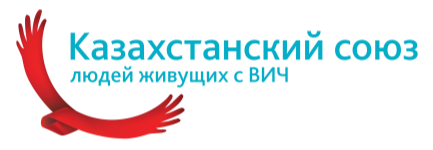 Исследование закупок антиретровирусных препаратов для лечения ВИЧ-инфекции на 2017 год в Республике КазахстанАлматы, 2017 год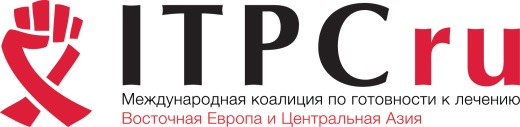 АВТОРСКИЙ КОЛЛЕКТИВ И БЛАГОДАРНОСТИИсследование было подготовлено Ураловым Санжаром, Растокиной Еленой в рамках проекта, реализуемого ОЮЛ «Казахстанский Союз Людей, Живущих с ВИЧ» при поддержке Регионального офиса ЮНЭЙДС для стран Восточной Европы и Центральной Азии, СПб БОФМСП «Гуманитарное действие» и Международной коалиции по готовности к лечению в Восточной Европе и Центральной Азии (ITPCru).Выражаем благодарность Аманжолову Нурали, Касымбековой Сайранкуль, Ахметовой Гульжахан, Курбатовой Лилии, а также всем коллегам, поделившимся своим опытом, видением, рекомендациями и комментариями в вопросах обеспечения АРВ-препаратами.ДисклеймерОсновная цель этого документа – оказать содействие усилиям, предпринимаемым государственными органами Республики Казахстан в борьбе против эпидемии ВИЧ-инфекции. ОЮЛ «Казахстанский Союз Людей, живущих с ВИЧ» не несет ответственности за использование и трактовку данных, выводов и рекомендаций, представленных в настоящем отчете, третьими сторонами. Выводы и рекомендации, содержащиеся в данном отчете, отражают точку зрения авторов, которая может не совпадать с мнениями других заинтересованных лиц.Информация, содержащаяся в настоящем отчете, почерпнута из открытых источников. ОЮЛ «КазСоюз ЛЖВ» не гарантирует стопроцентную достоверность данных, предоставленных третьими сторонами, а также может не разделять мнения третьих сторон, цитируемых в отчете.Документ может подвергаться обновлениям. ОЮЛ «КазСоюз ЛЖВ» оставляет за собой право не объявлять публично обо всех изменениях, вносимых в отчет.Упоминание любых международных непатентованных или торговых наименований препаратов не означает, что ОЮЛ «КазСоюз ЛЖВ» отдает им предпочтение или, наоборот, не рекомендует их.Упоминание любых схем лечения в тексте отчета ни при каких обстоятельствах не может быть использовано в качестве альтернативы консультации врача-специалиста.Содержание АВТОРСКИЙ КОЛЛЕКТИВ И БЛАГОДАРНОСТИ	2Дисклеймер	3Содержание	4Список сокращений	5Введение	6Методология	9Обзор нормативно-правовой базы по противодействию ВИЧ-инфекции.	10Бюджетное законодательство	11Процедуры регистрации лекарственных средств	13Процедуры закупок лекарственных средств, включая антиретровирусные препараты, за средства национального бюджета	15Ограничительные перечни лекарственных средств в Республике Казахстан	19Возможности и преграды для осуществления закупок лекарственных средств посредством международных агентств	21АРВ-препараты в РК	23Обзор текущей редакции национальных протоколов лечения ВИЧ в части рекомендуемых схем, сопоставление рекомендуемых схем с последними рекомендациями ВОЗ	29Анализ закупок антиретровирусных препаратов в 2017 году	31Используемые механизмы закупки	32Наличие конкуренции в ходе торгов	45Перебои	56Основные выводы:	57Препараты, занимающие наибольшую долю в бюджете:	58Существующие возможности перехода на новые АРВ-препараты, рекомендованные ВОЗ в 2017 году.	59Дальнейшие шаги, необходимые для оптимизации процесса закупок препаратов для лечения ВИЧ-инфекции:	60СПИСОК ТАБЛИЦТаблица 1. Перечень зарегистрированных в стране АРВ- препаратов.	25Таблица 2. Все АРВ-препараты, закупленные ЕД на 2017 год.	33Таблица 3. АРВ-препараты, закупленные на 2017 год способом двухэтапного тендера.	35Таблица 4. Разница цен между АРВ-препаратами оригинального производства и генерическими препаратами отечественного поставщика.	37Таблица 5. АРВ-препараты, закупленные посредством механизма ЮНИСЕФ	40Таблица 6. Экономия, сложившаяся по каждому препарату в рамках закупа через ЮНИСЕФ.	41Таблица 7. Перечень АРВ-препаратов, закупленных для обеспечения дополнительной потребности в 2017 году.	42Таблица 8. Затраты на каждый препарат от общего бюджета.	42Таблица 9. Фактические цены и суммы контрактов на все АРВ-препараты, закупленные в 2017 году	47Таблица 10. Расчетное количество годовых курсов отдельно взятых АРВ-препаратов	50Таблица 11. Схемы лечения в РК	52Таблица 12. Сравнение цен на оригинальные и генерические препараты первой линии.	53Таблица 13. Стоимость наиболее часто назначаемых схем первой линии в РК:	53Таблица 14. Стоимость годового курса схем первой линии составляет:	54Таблица 15. Сравнение цен на оригинальные и генерические препараты второй линии.	55Таблица 16. Цены на схемы второй линии препаратов в разрезе генериков и брендов.	55Таблица 17. Стоимость часто назначаемых схем второй линии в РК:	56Таблица 18. Стоимость годового курса схем второй линии	56СПИСОК СХЕМСхема 1.1. Соотношение оценочного числа ЛЖВ и ЛЖВ с неопределяемой вирусной нагрузкой.	8Схема 1.2. Соотношение оценочного числа ЛЖВ и ЛЖВ с неопределяемой вирусной нагрузкой……………………………………………………………………………………………………………………...8Схема 2. Причины прерывания АРВ-терапии.	9Схема 3. 8 шагов формирования бюджета.	13Схема 4. Разница цен между генерическими препаратами отечественного поставщика и оригинальными препаратами	39Схема 5. Затраты на АРВ-препараты в процентах от общего бюджета	45Схема 6. Разница цен между схемами, содержащими генерические препараты отечественного поставщика и схемами из оригинальных препаратов (годовой курс)	54Список сокращений АРВ, АРТ – 	антиретровирусные препараты ВИЧ – 	вирус иммунодефицита человека ВОЗ – 	Всемирная организация здравоохранения ГОБМП –	гарантированный объем бесплатной медицинской помощиИИ – 	ингибиторы интегразы ИП – 	ингибиторы протеазы ЛЖВ – 	люди, живущие с ВИЧМЗСР – 	Министерство здравоохранения и социальной защитыМНН – 	международное непатентованное наименование НИОТ – 	нуклеозидные ингибиторы обратной транскриптазы НтИОТ – 	нуклеотидные ингибиторы обратной транскриптазы ННИОТ – 	ненуклеозидные ингибиторы обратной транскриптазы ТН – 	торговое наименование РК – 	Республика КазахстанОСМС – 	обязательное социальное медицинское страхованиеСПИД – 	синдром приобретенного иммунодефицита человека ФОМС – 	фонд обязательного медицинского страхованияВведение Эпидемия ВИЧ-инфекции в Республике Казахстан находится в концентрированной стадии. Оценочное число людей с ВИЧ на 31.12.2017 года – 26 000 человек. Состоит на диспансерном учете – 20 841 (80% от оценочного числа). По состоянию на 31 декабря 2017 г. зарегистрировано всего 32573 случая ВИЧ-инфекции, в том числе: иностранных граждан – 1969, анонимно обследованных лиц – 624 человека и граждан РК – 29980. Всего ЛЖВ – 20841, показатель распространенности лиц, живущих с ВИЧ (ЛЖВ) на 100 тысяч населения – 117,7 (с вычетом умерших от ВИЧ/СПИД, анонимно выявленных лиц и иностранных граждан на 31.12.2017 г.).Наибольший показатель распространенности ЛЖВ отмечен в Павлодарской области (230,6), Карагандинской (214,8), г. Алматы (213,9), Восточно-Казахстанской (185,7), Северо-Казахстанской (164,1), Костанайской (156,7) и г. Астане (123,1).С 2011 года в РК отмечается рост полового пути передачи (2011– 52%; 2016 – 63%; 2017 – 66,7%). За 12 месяцев 2017 года удельный вес инфицированных при употреблении инъекционных наркотиков составил 29,2% (12 месяцев 2016 года – 31,0%), доля зараженных половым путем – 66,7% (12 месяцев 2016 года – 64,5%), неустановленный путь передачи – 2,8% (12 месяцев 2016 года – 3,4%), вертикальный путь – 1,1% (12 месяцев 2016 года – 0,8).Смертность	Показатель смертности в 2017 году от СПИДа составил 10,2 на 1000 ЛЖВ (9,4 на 1000 ЛЖВ на 2016 год)АРВ – терапияВ Центральной Азии только в Республике Казахстан, начиная с 2009 года, закупка АРВ-препаратов для взрослых и детей обеспечивается полностью за счет государственных средств. Медицинская помощь ВИЧ-инфицированным пациентам осуществляется в рамках гарантированного объема бесплатной медицинской помощи. В стране разработан и утвержден клинический протокол ведения пациентов с ВИЧ-инфекцией и клиническое руководство по лечению в связи нициативой ВОЗ «Тестируй и лечи», в соответствии с рекомендациями ВОЗ 2016 года. Новые протоколы введены в работу с 01 января 2018 года.За 2017 год: впервые взято на лечение – 4469 ЛЖВ, возобновили лечение –1107 ЛЖВ. Схема 1.. Соотношение оценочного числа ЛЖВ и ЛЖВ с неопределяемой вирусной нагрузкой.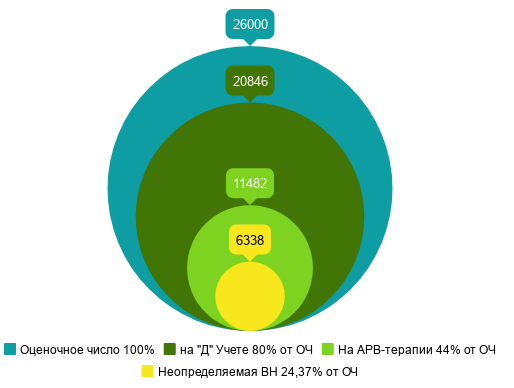 Схема 1.2. Соотношение оценочного числа ЛЖВ и ЛЖВ с неопределяемой вирусной нагрузкой.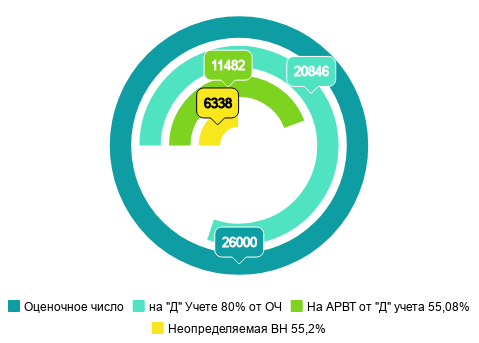 Всего терапию на конец 2017 года получало 11 482 ЛЖВ (55,08% от числа состоящих на учете или 44% от оценочного числа ЛЖВ). Количество людей с неопределяемой вирусной нагрузкой составляет 6 338 (55,2% от числа принимающих терапию, или 24,37% от оценочного числа ЛЖВ).Прервали лечение по различным причинам 1882 пациентов. 751 пациент из числа прервавших остановил АРТ в связи с низкой приверженностью, 77 в связи с побочными/токсическими эффектами от АРТ, 469 ЛЖВ отказались от терапии, 465 ЛЖВ прекратили прием в связи со смертью. (Схема 1. Причины прерывания АРВ-терапии)Схема . Причины прерывания АРВ-терапии.МетодологияЦелью отчета является получение выводов, основанных на анализе данных мониторинга государственных закупок АРВ-препаратов в 2017 году, и разработка рекомендаций по улучшению ситуации с лекарственным обеспечением в РК.Анализировались данные на конец августа 2017 года, предоставленые Единым дистрибьютором, а также данные, предоставленные Республиканским Центром по профилактике и борьбе со СПИД и Национальным центром экспертизы лекарственных средств. В ходе подготовки отчета было изучено законодательство регламентирующее экспертизу, регистрацию лекарственных средств, процесс формирования бюджетной заявки и процесс закупа АРВ-препаратов. Использовались открытые источники информации: https://medelement.com/, http://www.dari.kz/. Обзор нормативно-правовой базы по противодействию ВИЧ-инфекции.Начиная с 1996 года, в РК мероприятия по профилактике ВИЧ-инфекции проводились в соответствии со следующими национальными программами: Государственная программа по противодействию эпидемии СПИДа в РК 
1996 – 2000 гг.;Программа по противодействию эпидемии СПИДа в РК 2001– 2005 гг; Программа по противодействию эпидемии СПИДа в РК 2006– 2010 гг.; Государственная Программа развития здравоохранения РК «Саламатты Қазақстан» 2011-2015 гг.; Государственная Программа развития здравоохранения РК «Денсаулык» 
2016-2019 гг. В РК медико-социальная помощь и социальная защита людям, живущим с ВИЧ и больным СПИД, оказывается в соответствии с Кодексом Республики Казахстан «О здоровье народа и системе здравоохранения» от 18 сентября 2009 г. № 193-IV.АРВ-терапия назначается в соответствии с Клиническим протоколом диагностики и лечения ВИЧ-инфекции у взрослых №21 от 12.05.2017.Бюджетное законодательствоВ РК лекарственные средства для лечения ВИЧ-инфекции закупаются за счет бюджетных средств. Данные средства поступают из вышестоящего республиканского бюджета в нижестоящий местный бюджет регионов (областной бюджет, бюджет города республиканского значения, столицы) в виде целевых текущих трансфертов.  Министерством здравоохранения формируется бюджетная заявка с необходимыми расчетами (количеством пациентов, необходимым объемом лекарственных препаратов и т.д.). Далее бюджетная заявка до 15 мая текущего года подается в Министерство национальной экономики, которое составляет проект республиканского бюджета и вносит его на рассмотрение Республиканской бюджетной комиссии. Рассмотрение проекта бюджета должно завершиться до 1 августа текущего финансового года, после чего не позднее 15 августа он подается на рассмотрение в Правительство РК. Правительство, в свою очередь, вносит не позднее 1 сентября текущего года проект закона о республиканском бюджете в Парламент Республики Казахстан. Принятие закона о республиканском бюджете осуществляется не позднее 1 декабря текущего финансового года. Далее в течение 7 календарных дней с подписания данного закона Президентом РК утверждается Постановление Правительства о его реализации. Порядок использования данных трансфертов также определяется отдельным Постановлением Правительства, которое уточняет, на обеспечение каких именно пациентов выделяются финансовые средства. Объем выделенных средств конкретно на лекарственное обеспечение ВИЧ-инфицированных пациентов содержится в утвержденной бюджетной заявке, которая является в дальнейшем основой для формирования заявки на закупку лекарственных препаратов. Объем выделенных средств на ВИЧ-инфицированных лиц определяется в соответствии с бюджетной заявкой. Данные расчеты не публикуются. Кроме того, в бюджет в течение года вносятся изменения с учетом экономии и дополнительной потребности. В этой связи предоставление данных о бюджете, выделенном на лекарственное обеспечение ВИЧ по годам, не представляется возможным. Схема . 8 шагов формирования бюджета. Процедуры регистрации лекарственных средствСогласно действующему законодательству РК, лекарственные средства (ЛС) подлежат государственной регистрации. Государственной регистрации и перерегистрации подлежат произведенные в РК, а также ввозимые на ее территорию ЛС, включая:лекарственные препараты под торговыми наименованиями с указанием лекарственной формы, дозировки, фасовки;оригинальное лекарственное средство;балк-продукты лекарственных средств, изделий медицинского назначения;новые комбинации ранее зарегистрированных в РК лекарственных средств с указанием лекарственной формы, дозировки, фасовки;лекарственные средства, зарегистрированные ранее в РК, но произведенные другими организациями-производителями, в иных лекарственных формах, с новыми дозировкой, фасовкой и упаковкой, другими составом вспомогательных веществ и названием;лекарственные субстанции, не произведенные в условиях надлежащей производственной практики;лекарственные средства одного держателя регистрационного удостоверения, производимые в разных странах на разных производственных площадках;Регистрация не требуется в случае лекарственных средств, предназначенных для профилактики и лечения социально значимых заболеваний, не имеющих регистрации (при наличии обоснования). Несмотря на то, что ВИЧ-инфекция является социально-значимым заболеванием, случаев ввоза АРВ-препаратов для лечения ВИЧ-инфекции «по обоснованию» в Казахстане, по данным открытых источников, не было.Обязательным условием государственной регистрации, перерегистрации, внесения изменений в регистрационное досье ЛС является проведение экспертизы лекарственного средства, которая осуществляется Национальным центром экспертизы лекарственных средств, изделий медицинского назначения и медицинской техники.  Обязательным условием государственной регистрации, перерегистрации и внесения изменений в регистрационное досье ЛС является наличие у организаций-производителей сертификата Надлежащей производственной практики (GMP) . Экспертиза ЛС при государственной регистрации и внесении изменений, требующих новой регистрации, проводится в срок, не превышающий 210 (двести десять) календарных дней.Экспертиза ЛС при государственной перерегистрации проводится в срок, не превышающий 130 (ста тридцати) календарных дней.После проведения экспертизы Национальным центром экспертизы лекарственных средств, в случае положительного заключения о безопасности, эффективности и качестве ЛС, проводится регистрация, перерегистрация или внесение изменений в регистрационное досье Комитетом фармации МЗ РК.Процедуры закупок лекарственных средств, включая антиретровирусные препараты, за средства национального бюджетаЗакуп ЛС (лекарственных средств), включая антиретровирусные препараты, в рамках ГОБМП (гарантированного объема бесплатной медицинской помощи) и в системе ОСМС (обязательного социального медицинского страхования) выведен из-под действия законодательства Республики Казахстан о государственных закупках. Процедуры закупок ЛС проводятся в соответствии с ППРК 1729.ЛС, предназначенные для оказания ГОБМП и дополнительного объема медицинской помощи, закупаются под МНН (международными непатентованными названиями), а в случае индивидуальной непереносимости пациента – под ТН (торговыми названиями). В случае закупа многокомпонентного ЛС указывается его состав.Для оптимального расходования средств, выделяемых для закупа ЛС, предназначенных для оказания ГОБМП, ЛС закупаются по предельным ценам, не превышающим установленных уполномоченным органом. На 2018 год предельные цены по списку ЕД утверждены Приказом МЗ РК № 631.В случае отсутствия зарегистрированных цен на ЛС в рамках ГОБМП предельная цена не определяется и закуп в рамках ГОБМП не осуществляется.Для лекарств, не входящих в список ЕД (для закупа организациями здравоохранения), предельные цены установлены в Приказе МЗСР РК № 1064.Предельные цены по ТН регулируются Приказом и.о. МЗ и СР РК № 622.Лекарственное обеспечение ВИЧ-инфицированных лиц осуществляется через Единого дистрибьютора.Единый дистрибьютор (ЕД) – юридическое лицо, осуществляющее в рамках ГОБМП и в системе ОСМС закуп ЛС, заключение договоров, в том числе долгосрочных договоров. В РК Единым дистрибьютором является ТОО «СК-Фармация», 100% доли которой принадлежит государству.ЕД осуществляет закуп АРВ-препаратов следующими способами: способ двухэтапного тендера; из одного источника; особым порядком по долгосрочным договорам поставки у поставщиков, имеющих намерение на создание производства ЛС или имеющих производство ЛС.Заказчики (государственные учреждения, ФОМС, медицинские организации, осуществляющие государственный заказ) для осуществления закупа по списку единого дистрибьютора представляют заявки ЕД, на основании которой ЕД осуществляет закуп.Двухэтапный тендер:Объявление о проведении двухэтапного тендера публикуется на интернет-ресурсе единого дистрибьютора.При расчете выделенной для закупа суммы ЕД уменьшает предельные цены по каждому лоту на 9 (девять) процентов.Если закуп способом двухэтапного тендера или какой-либо его лот признан несостоявшимися, единый дистрибьютор принимает одно из следующих решений:о повторном проведении закупа способом двухэтапного тендера;об изменении условий двухэтапного тендера и повторном проведении способом двухэтапного тендера;об осуществлении закупа способом из одного источника;отказ от осуществления закупа в случае отсутствия потребности заказчиков.ЕД до подписания договора поставки проводит переговоры с поставщиком на предмет уменьшения цены договора поставки. ЕД формирует и размещает на интернет-ресурсе протокол об итогах закупа способом из одного источника, заключает договор поставки.При подготовке проекта договора поставки ЕД округляет количество закупаемых ЛС до вторичной упаковки по своему усмотрению (в сторону увеличения либо уменьшения количества) в целях сохранения их качества.Одним из принципов закупа лекарственных средств является поддержка отечественных товаропроизводителей.Для ОТП (отечественных товаропроизводителей) применяются следующие меры поддержки:В случае участия в тендере ОТП, ЕД переходит к закупу способом из одного источника у ОТП, либо к участию в лоте допускаются только поставщики, являющиеся ОТП.В случае участия ОТП в тендере на лоты, предусматривающие заключение долгосрочного договора поставки, ЕД заключает долгосрочный договор поставки (до 10 лет) без применения способа из одного источника.При этом ОТП (Абди Ибрагим Глобал Фарм), поставляющий АВР-препараты в рамках ГОБМП в Казахстане, не дает никаких обязательств по обеспечению доступной цены, и даже нарушает существующее законодательство (Приказ МЗСР РК №639), превышая цену оригинала практически в три раза (см. ниже).В Казахстане осуществляется поддержка предпринимательской инициативы.Так, преимущество на заключение договоров в рамках ГОБМП имеют потенциальные поставщики, получившие сертификат о соответствии объекта требованиям:надлежащей производственной практики (GMP) при закупе лекарственных средств и заключении долгосрочных договоров поставки лекарственных средств, изделий медицинского назначения;надлежащей дистрибьюторской практики (GDP) при закупе лекарственных средств, фармацевтических услуг;надлежащей аптечной практики (GРP) при закупе фармацевтических услуг.Закуп из одного источника:при признании двухэтапного тендера в целом или по какому-либо его лоту несостоявшимся.при поступлении дополнительной заявки от заказчиков в сторону увеличения объема ЛС, а также закупе для пополнения неснижаемого запаса в том же финансовом году.когда победитель двухэтапного тендера и (или) потенциальный поставщик, занявший второе место, в установленные сроки не подписали и уклонились от подписания договора поставки или долгосрочного договора поставки.при расторжении договора поставки ввиду неисполнения, ненадлежащего исполнения поставщиком своих обязательств по договору поставки или долгосрочного договора поставки.при закупе у международных организаций, учрежденных Генеральной ассамблеей Организации Объединенных Наций, по решению уполномоченного органа в области здравоохранения, на основании международных договоров (соглашений), ратифицированных РК, а также международных договоров, подписанных в их реализацию;если экспертной организацией (Национальным центром экспертизы лекарственных средств) зарегистрировано только одно:- ЛС иностранного производителя или отечественного товаропроизводителя, не имеющее аналогов по МНН или составу;В РК разрешен закуп напрямую у производителей в случае поставки ЛС, не имеющего зарегистрированных в республике аналогов.При осуществлении закупа ЛС, не имеющих аналогов, заключается гражданско-правовой договор сроком до 3 лет с компанией, уполномоченной экспортировать товары на территорию Республики Казахстан. В случае заключения дополнительного соглашения к договору указывается фиксированная цена.Гражданско-правовой договор поставки товаров, не имеющих аналогов, подлежит расторжению в случаях: регистрации аналогов ЛС после исполнения обязательств на соответствующий финансовый год; исключения ЛС из списка закупа ЕД; прекращения срока действия регистрации ЛС.В РК разрешен прямой закуп без проведения тендерных процедур у организаций, учрежденных Генеральной ассамблеей Организации Объединенных Наций.Для этого предварительно необходимо соответствующее решение уполномоченного органа в области здравоохранения с указанием конкретных лекарственных средств, подлежащих закупу подобным образом. Договор может заключаться в свободной форме.Помимо закупа через ЕД за счет целевых текущих трансфертов из республиканского бюджета, АРВ препараты также закупаются за счет средств местного бюджета. Даный вид закупок на 2017 год не исследовался в процессе анализа, так как составил менее 1% от суммы закупок.С 2018 года закуп всех АРВ препаратов централизован и будет осуществляться только Единым дистрибьютором.Ограничительные перечни лекарственных средств в Республике КазахстанВ РК медицинская помощь предоставляется в следующих объемах:базовый – гарантированный объем бесплатной медицинской помощи (ГОБМП),дополнительный объем медицинской помощи, включающий:медицинскую помощь в системе обязательного социального медицинского страхования (ОСМС)медицинскую помощь в рамках добровольного медицинского страхования.Медицинская помощь в системе ОСМС начнет оказываться только с 1 января 2018 года. В настоящее время рассматривается вопрос о переносе ее начала до 2020 года. До этого срока лекарственное обеспечение будет осуществляться только в рамках ГОБМП.Для обеспечения закупа АРВ-препаратов в рамках ГОБМП необходимо обеспечить присутствие препаратов в 3 списках:Казахстанский национальный Лекарственный Формуляр, Приказ МЗСР РК №622Перечень ЛС в рамках ГОБМП и ОСМС, Приказ МЗ РК № 666 (до 01.01.2018 года использовался Приказ МЗ РК №786)Список ЛС для закупа ЕД на 2018 год с указанием предельных цен, Приказ МЗ РК №631 (на 2017 год Приказ МЗСР РК №557 и Приказ МЗСР РК№1064)Лечение ЛС, не включенными в лекарственный формуляр организации здравоохранения, осуществляется платно за счет пациентов.Казахстанский национальный лекарственный формуляр – перечень ЛС с доказанной клинической эффективностью и безопасностью, содержащий информацию о ЛС и ценах, являющийся обязательной основой для разработки лекарственных формуляров организаций здравоохранения и формирования списков закупа ЛС в рамках ГОБМП и в системе ОСМС.Таким образом, препараты для лекарственного обеспечения ВИЧ-инфицированных лиц должны быть включены в Казахстанский национальный лекарственный формуляр (приказ №622), а также в перечень ЛС для бесплатного и (или) льготного обеспечения отдельных категорий граждан с определенными заболеваниями (состояниями) для оказания амбулаторно-поликлинической помощи (приказ №786 на 2017 год и №666 на 2018 год). Однако, не все зарегистрированые препараты были включены в Формуляр. Так 622 приказ содержал всего 15 наименований антиретровирусных препаратов: дарунавир; зидовудин; диданозин; ламивудин; абакавир; тенофовир; невирапин; эфавиренз; этравирин, зидовудин и ламивудин; ламивудин и абакавир; тенофовира дизопроксил и эмтрицитабин; зидовудин, ламивудин и абакавир; эмтрицитабин, тенофовира дизопроксил и эфавиренз; лопинавир и ритонавир. При этом отсутствует ряд препаратов, таких как, например, долутегравир, ралтегравир, рилпивирин, фосампренавир, маравирок и др., а также их комбинации.При этом для закупа ЕД лекарственное средство должно быть включено в Список лекарственных средств, изделий медицинского назначения и медицинской техники, закупаемых у Единого дистрибьютора (Приказ МЗ РК №631 на 2018 год и Приказ МЗСР РК №557 и Приказ МЗСР РК№1064 на 2017 год).Данные списки также не содержат препараты, отсутствующие в Формуляре, за исключением долутегравира, которые был включен в Приказ МЗ РК№631 на 2018 год.Возможности и преграды для осуществления закупок лекарственных средств посредством международных агентств В настоящее время в Республике Казахстан возможно приобретение лекарственных средств и изделий медицинского назначения посредством международных агентств.Закуп способом из одного источника осуществляется единым дистрибьютором при закупе у международных организаций, учрежденных Генеральной ассамблеей Организации Объединенных Наций, по решению уполномоченного органа в области здравоохранения, на основании международных договоров (соглашений), ратифицированных Республикой Казахстан, а также международных договоров, подписанных для их реализации. Договор может заключаться в свободной форме.Однако имеются следующие ограничения и преграды для подобного закупа:1. Закуп возможен только у международных организаций, учрежденных Генеральной ассамблей Организации Объединенных Наций. То есть другие международные организации не могут предоставлять подобные услуги;2. Кроме того, имеются законодательные пробелы и коллизии, которые могут затруднить закуп или привести к его невозможности в случае прямого толкования норм права.В частности, ППРК 1729 разрешает закуп у международных организаций, тогда как фактически происходит закуп через международные организации.Также законодательством не предусмотрена возможность оплаты расходов, связанных с предоставлением услуг по организации закупа данной международной организацией и поставкой товара. Это также приводит к нарушениям законодательства при осуществлении закупок через международные организации.В РК возможен закуп только зарегистрированных лекарственных средств, что значительно сужает возможности закупа. Следует отметить, что допускается ввоз и закуп незарегистрированных препаратов в случае выдачи Министерством здравоохранения заключения (разрешительного документа) на ввоз на территорию Республики Казахстан в соответствии с подпунктом 4 пункта 3 статьи 80 «Кодекса о здоровье народа и системе здравоохранения», если они предназначены для оказания медицинской помощи по жизненным показаниям конкретного пациента либо оказания медицинской помощи ограниченному контингенту пациентов с редкой и (или) особо тяжелой патологией. При этом законодательство не уточняет, какие заболевания являются редкими и(или) особо тяжелыми, что может привести к различному толкованию данной нормы и, соответственно, затруднить процесс закупа. Кроме того, данная норма распространяется только на препараты, а не на профилактические средства (вакцины), для которых такая возможность законодательно отсутствует;Помимо этого, упаковка, маркировка и инструкция по применению должны полностью соответствовать требованиям законодательства Республике Казахстан и регистрационному досье, что также ограничивает возможности закупа. Здесь также следует учесть, что в соответствии с пунктом 3 статьи 75 Кодекса «О здоровье народа и системе здравоохранения» допускается использование стикеров при ввозе ограниченного количества дорогостоящих, редко применяемых, орфанных препаратов. При этом не уточняется, какие средства относятся к дорогостоящим. Вероятно, двоякое толкование может привести к невозможности получения разрешения на стикерование лекарственных средств и, соответственно, сделает невозможным ввоз на территорию Республики Казахстан. Законодательством не предусмотрена предварительная оплата (аванс) в рамках договоров с международными организациями. Несмотря на это, в настоящее время данная оплата производится. Однако данный пробел приводит к рискам невозможности предварительной оплаты и, соответственно, закупа лекарственных средств у международных организаций.Учитывая, что текущие Правила разрешают закуп только непосредственно у международных организаций, соответственно, привлечение третьих лиц (производителей и их агентов, дистрибьюторов) не допускается. Это также ограничивает возможности производителей, которые зачастую не могут работать напрямую с закупщиком. Также возникает риск двоякого толкования данных норм и невозможности заключения договоров, осуществления взаиморасчетов с производителями. Кроме того, согласно текущим Правилам, обязательным условием является преквалификация ВОЗ. При этом международные организации при закупе также принимают другие виды преквалификации, например, ЮНИСЕФ или FDA. Это ограничивает спектр препаратов, закуп которых возможен через международные закупочные организации.АРВ-препараты в РКЗарегистрированные препараты.На 06.11.2017 в РК зарегистрировано 26 МНН (51ТН) без учета различных дозировок и лекарственных форм.В РК не зарегистрирован препарат атазанавир («Реатаз», «Симанод», ATV), несмотря на то, что он присутствует в Национальных протоколах лечения ВИЧ-инфекции в первой схеме терапии при особых обстоятельствах и в предпочтительной схеме терапии второго ряда.В 2016-2017 годах были зарегистрированы новые комбинированные оригинальные препараты:«Комплера» (эмтрицитабин/тенофовир/рилпивирин), компания Патеон Инк. «Триумек» (ламивудин/абакавир/долутегравир), компания Глаксо Оперейшнс«Резолста» (дарунавир/кобицистат), компания Янссен-Орто ЛЛСТакже был зарегистрирован оригинальный препарат «Эдюрант» (рилпивирин) компании Янссен-Силаг С.п.А.Из генерических препаратов был зарегистрирован препарат Дарунавир- АИГФ (дарунавир), компания Абди Ибрахим Глобал Фарм, отечественный производитель.Также была зарегистрирована новая генерическая комбинация с торговым названием «Авонза» (тенофовир/ламивудин/эфавиренз), поставщик Милан Лабораторис Лимитед.Помимо вышеупомянутых лекарственных средств, были зарегистрированы следующие генерические препараты:Невирапин (NVP), компания Страдекс Шасан Лимитед.Ламивудин (3TC), компания Страйдс Шасун ЛимитедЛамивудин и Зидовудин (3TC, AZT) компания Страдекс Шасан ЛимитедТаблица . Перечень зарегистрированных в стране АРВ- препаратов.Обзор текущей редакции национальных протоколов лечения ВИЧ в части рекомендуемых схем, сопоставление рекомендуемых схем с последними рекомендациями ВОЗНациональные протоколы лечения составлены на основании Рекомендаций ВОЗ 2016 года. Как видно из схем, представленных ниже, протоколы практически полностью отражают рекомендации ВОЗ на 2016 год по первой, второй и третьей линиям препаратов. Предпочтительными препаратами первой линии являются: 3ТС (или FTC), TDF и EFV.Отличием от протоколов ВОЗ 2016 года является использование RPV при особых обстоятельствах в первой линии препаратов.Во второй линии препаратов отличием является использование DTG в альтернативных схемах второго ряда, тогда как ВОЗ указывает только использование RAL из класса ингибиторов интегразы. Также примечательным является наличие ATV во второй предпочтительной линии препаратов, так как в Казахстане этот препарат все ещё не зарегистрирован.Третья схема препаратов полностью повторяет протоколы ВОЗ 2016 года.Схемы антиретровирусной терапии первого ряда в Национальном протоколеСхемы антиретровирусной терапии второго ряда в Национальном протоколеСхемы антиретровирусной терапии третьего ряда в Национальном протоколеDRV/r + DTG (или RAL) ± 1-2 НИОТ DRV/r + 2НИОТ ± ННИОТКак видно из Клинических протоколов, разработанных на основании рекомендаций ВОЗ 2016 года, атазанавир входит в предпочтительную схему второй линии преператов. Помимо этого, атазанавир также входит в добровольную лицензию Медицинского Патентного пула, благодаря которой генерический атазанавир может выходить на рынок РК. Но, несмотря на это, данный препарат до сих пор не зарегистрирован в РК и не используется в программах лечения.Также, несмотря на пристутствие в протоколах ралтегравира, дистрибъютор данного препарата не проявляет необходимой активности для продвижения препарата в список для закупа Единым Дистрибъютором. Прямых поставок Единым Дистрибъютором по данному препарату также не осуществлялось, несмотря на то, что препарат является безаналоговым.Эфавиренз 400 в РК не зарегистрирован, для перехода на данную дозировку будет использован эфавиренз 200.Рилпивирин вошел в Клинические протоколы для лечения ВИЧ-инфекции у взрослых, но не вошел в список закупа Единого Дистрибъютора на 2017 год.Анализ закупок антиретровирусных препаратов в 2017 годуЗакуп лекарственных средств через СК Фармацию в 2017 году осуществлялся в рамках БП 053101 на 2017 год. Согласно утвержденному бюджету, на начало года было запланировано выделить 5 982 779 362,15 тенге или 17 907 151,63 USD.Общая сумма закупа АРВ препаратов составила 4 148 860 225,98 тенге или 12 447 078,56USD (по состоянию на август 2017 года, с учетом дополнительных тендеров, объявленных в связи с экономией посредством использования механизма ЮНИСЕФ)Используемые механизмы закупкиАнтиретровирусные препараты (далее – АРВ препараты) в 2017 году закупались через Единого дистрибьютора ТОО «СК-Фармация» и в рамках закупок местных исполнительных органов.Основная доля АРВ препаратов в РК в 2017 году закупалась за счет республиканского бюджета местными исполнительными органами для обеспечения пациентов на амбулаторном уровне. Доля закупа медицинскими организациями (больницами) незначительная (менее 1%) и в этой связи не учитывалась в анализе.В 2017 году закуп АРВ-препаратов ЕД осуществлялся 4 способами:двухэтапный тендер (национальный тендер);закуп в рамках долгосрочных договоров поставки у отечественных производителей;закуп через ЮНИСЕФ;закуп из одного источника (дополнительная потребность).Ниже представлена сводная таблица всех АРВ препаратов, закупленная ЕД на 2017 год по состоянию на август 2017 года:Таблица 2. Все АРВ-препараты, закупленные ЕД на 2017 год.Следует учитывать, что МЗ РК взяло на себя социальное обязательство по закупу для детей и подростков только оригинальных препаратов. Это было связано с социальной напряженностью, которая была вызвана случаем массового заражения ВИЧ-инфекцией в Южно-Казахстанской области РК. Данное обязательство не закреплено в нормативных правовых актах. Более того, текущее законодательство не позволяет дифференцированно закупать только оригиналы, так как тендеры проводятся по МНН и заранее знать победителя невозможно. Несмотря на это, учитывая значимость заболевания и во избежание социальной напряженности было принято решение о закупе для детей только оригинальных ЛС. Для этого ЕД проводит тендерные процедуры для обеспечения детей отдельно. Для остальной части пациентов закупаются генерики. В результате этого, по одним и тем же наименованиям ЛС могут поставляться как оригиналы, так и генерики с разными торговыми названиями. Соответственно они могут закупаться с применением различных закупочных механизмов. Из общего количества закупленных лекарственных средств, следующие препараты на сумму 940,4 млн.тенге были закуплены способом двухэтапного тендера:Таблица 3. АРВ-препараты, закупленные на 2017 год способом двухэтапного тендера. Следует отметить, что все препараты, за исключением одного, являются оригиналами. Данные лекарства предназначены для детей (в основном из Южно-Казахстанской области, инфицированных в 2006 году) и закупаются в рамках выделенного тендера. В связи с этим из вышеуказанной таблицы следует, что цена существенно снизилась только на 4 препарата:3 из них – оригинальные препараты (абакавир, ламивудин и зидовудин+ламивудин) производства Глаксо Смит Кляйн, а 1 (абакавир + ламивудин) – генерик производства Aurobindo Pharma Limited, Индия. Причины, по которым абакавир+ламивудин закупался через двухэтапный тендер, а не через ЮНИСЕФ, неизвестны. Скорее всего, это связано либо с отсутствием у ЮНИСЕФ соответствующего препарата, имеющего регистрацию в Республике Казахстан, либо с тем, что ценовое предложение поставщика было ниже, чем у ЮНИСЕФ. При этом снижение цены было достигнуто в результате конкурентной цены в рамках конкурсных процедур. Учитывая тот фактор, что по детским тендерам отсутствует конкуренция, снижение цен на лекарственные средства Глаксо Смит Кляйн связано, вероятно, с тем, что производитель демпингует с целью перевода взрослых пациентов на свои препараты. В настоящее время для взрослых закупаются отечественные препараты в рамках долгосрочных договоров поставки. По остальным препаратам снижение цены было минимальным (менее 1%), в первую очередь из-за отсутствия конкуренции.4 лекарственных препарата для АРВ-терапии закупались в рамках долгосрочных договоров поставки у отечественных производителей на сумму 2,06 млрд. тенге: абакавир, зидовудин, зидовудин+ламивудин и ламивудин. Ниже представлен анализ разницы цен на оригинальные препараты, закупленные в рамках тендера и препараты, поставляемые в рамках долгосрочных договоров с отечественными производителями (Таблица 4.).Таблица 4. Разница цен между АРВ-препаратами оригинального производства и генерическими препаратами отечественного поставщика.Как видно из анализа, цена по 3 отечественным лекарственным средствам значительно выше, чем у оригиналов. Это является нарушением текущего законодательства (Приказ 639), в соответствии с которым генерик должен выходить на рынок по цене ниже оригинатора на 30-40%. (Схема 3. Разница цен между генерическими препаратами отечественного поставщика и оригинальными препаратами)Не совсем ясно, по какой причине отечественный поставщик поддерживается за счет уменьшения охвата пациентов АРВ-терапией. В случае закупа данных препаратов по ценам оригинальных поставщиков РК могла бы сэкономить на них 1 332 334 712,63 тенге или 3 867 444,73 USD. В случае соблюдения приказа 639 сумма экономии увеличится.Схема 4. Разница цен между генерическими препаратами отечественного поставщика и оригинальными препаратамиОсновная часть АРВ-препаратов была закуплена через ЮНИСЕФ. Так, через ЮНИСЕФ были закуплены следующие препараты на сумму 1 019 879 580,00 тенге:Таблица 5. АРВ-препараты, закупленные посредством механизма ЮНИСЕФПри этом была достигнута высокая затратная эффективность за счет значительного снижения цен и, соответственно, расширение охвата пациентов лекарственной терапией. По всем препаратам было зафиксированно снижение цен от 4,68% до 96,91%. Таким образом, из всех способов закупа на 2017 год закуп через ЮНИСЕФ обеспечил наибольшее снижение цен и охват пациентов.Так, была достигнута экономия 4 074 672 688 по сравнению с выделенной суммой.Таблица 6. Экономия, сложившаяся по каждому препарату в рамках закупа через ЮНИСЕФ.Кроме того, для обеспечения дополнительной потребности в течение года (закуп препаратов на сложившуюся в результате закупок через ЮНИСЕФ экономию), были закуплены следующие препараты способом из одного источника без проведения тендерных процедур:Таблица 7. Перечень АРВ-препаратов, закупленных для обеспечения дополнительной потребности в 2017 году.Как видно из таблицы, во время дополнительного закупа в результате переговоров было достигнуто снижение цены по сравнению с первоначальным тендером по обоим препаратам.При этом затраты на каждый отдельный препарат в абсолютных числах и в проценте от общего бюджета составили:Таблица 8. Затраты на каждый препарат от общего бюджета.Схема 5. Затраты на АРВ-препараты в процентах от общего бюджета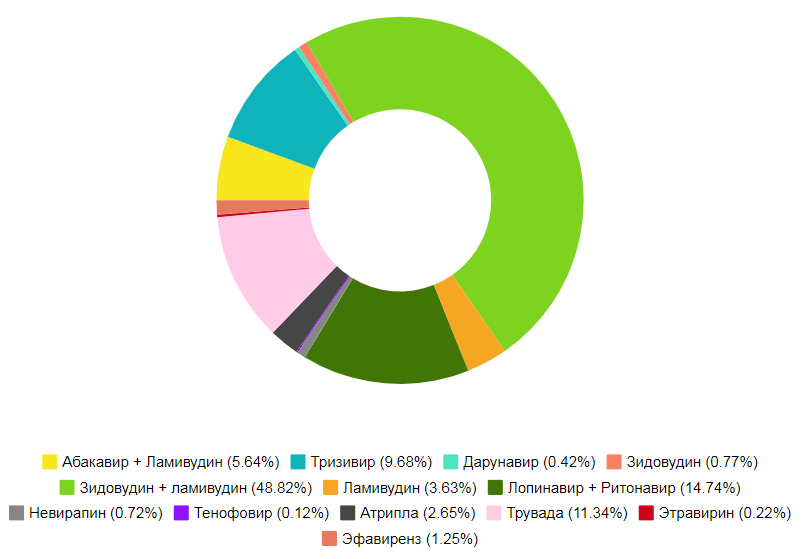 Наличие конкуренции в ходе торговПри проведении процедур закупа лекарственных средств для АРВ-терапии в РК практически по всем препаратам фактически отсутствует конкуренция. Это связано, в первую очередь, со следующими факторами:Закупом основного объема препаратов через ЮНИСЕФ;Поддержкой отечественных производителей в рамках долгосрочных договоров поставки;Необходимость закупа оригинальных препаратов для детей с ВИЧ.Однако следует отметить, что при закупе через ЮНИСЕФ конкурентная среда обеспечивается путем проведения тендерных процедур на уровне самой международной организации, что обеспечивает значительное снижение цен. Данная конкуренция ограничена лишь требованием закупа только зарегистрированных в Казахстане препаратов. Конкурентная борьба отсутствует при закупе препаратов отечественных производителей (4 препарата) в рамках долгосрочных договоров поставки. Поставка осуществляется напрямую без проведения тендерных процедур по максимальной цене, выделенной для закупа. При закупе для взрослых только 1 препарат закупался путем проведения тендера - абакавир + ламивудин, таблетки, покрытые пленочной оболочкой 600 мг/300 мг, производства Aurobindo Pharma Limited, Индия на сумму 183 млн.тенге. Наличие конкурентной борьбы привело к снижению цены на 36,09% от выделенной суммы. Также тендер проводился при закупе 16 препаратов для детей. Однако, учитывая взятые социальные обязательства государства по обеспечению детей только оригинальными препаратами, при проведении конкурсных процедур фактически отсутствовала конкурентная среда. Только по 3 препаратам было достигнуто снижение цены. Учитывая, тот фактор, что по детским тендерам отсутствует конкуренция, снижение цен на лекарственные средства ГлаксоСмитКляйн, связано, вероятно, с тем, что производитель демпингует с целью попытки перевода на свои препараты взрослых пациентов, которые в настоящее время обеспечиваются препаратами отечественного производства.Ниже представлены цены на каждый препарат – за единицу, за упаковку, на пациента в год. Расчет минимальной, максимальной, средневзвешенной цены.Таблица 9. Фактические цены и суммы контрактов на все АРВ-препараты, закупленные в 2017 годуУчитывая тот факт, что для детей и взрослых закуп проводится отдельно (для детей обязательно оригиналы), то лекарственные средства под одним и тем же МНН и с одной дозировкой в РК следует рассматривать как разные препараты. Соответственно по ним нецелесообразно проведение анализа минимальной, максимальной и средневзвешенной цены, за исключением случаев, когда для детей и взрослых закупался один и тот же оригинал.В 2017 году только по 3 препаратам был дополнительный закуп, при котором отличалась цена поставки. Средневзвешенная цена рассчитывалась по формуле = (Цена1+Цена2)/кол-во цен. Таким образом, ниже представлена сводная таблица по категориям пациентов:Таблица . Расчетное количество годовых курсов отдельно взятых АРВ-препаратовОсновными препаратами, используемыми в схемах лечения на основании данных мониторинга закупок, являются: ABC, ABC+3TC, AZT+3TC, AZT+3TC+ABC, LPV/r, NVP, TDF+FTC, TDF+FTC+EFV, EFV.Наиболее распространенными схемами в РК являются: TDF/FTC+EFV, AZT/3TC+EFV, AZT/3TC+LPV/r, AZT/3TC+NVP, TDF/FTC+LPV/r, AZT/3TC/ABC. Случаи несоответствия с национальными протоколами имеются, но, очевидно, они обусловлены индивидуальной непереносимостью и резистентностью к некоторым препаратам.Таблица 11. Схемы лечения в РКЦены на препараты первой и второй линииВ предпочтительной и альтернативной схемах первой линии находятся следующие препараты: Ламивудин, Зидовудин + Ламивудин, Эфавиренз, Зидовудин, Невирапин, Тенофовир+ Эмтрицитабин.Таблица . Сравнение цен на оригинальные и генерические препараты первой линии.Таким образом, исходя из таблицы по разнице цен на препараты первой линии, можно отметить, что цены на препараты отечественного поставщика (АИГФ) были сильно завышены, что является нарушением законодательства. Согласно приказу № 639 зарегистрированная цена на генерик не должна превышать 70% цены оригинала. Данная практика ведет к сокращению бюджета на препараты нового поколения для людей, живущих с ВИЧ.Таблица . Стоимость наиболее часто назначаемых схем первой линии в РК:Таблица . Стоимость годового курса схем первой линии составляет:Таким образом, при закупе препаратов первой линии у отечественного поставщика, фактически препараты первой линии закупаются по ценам второй линии, то есть на 700-1000 USD больше чем они должны стоить, если исходить из цены оригинала (Схема 5).Схема . Разница цен между схемами, содержащими генерические препараты отечественного поставщика и схемами из оригинальных препаратов (годовой курс)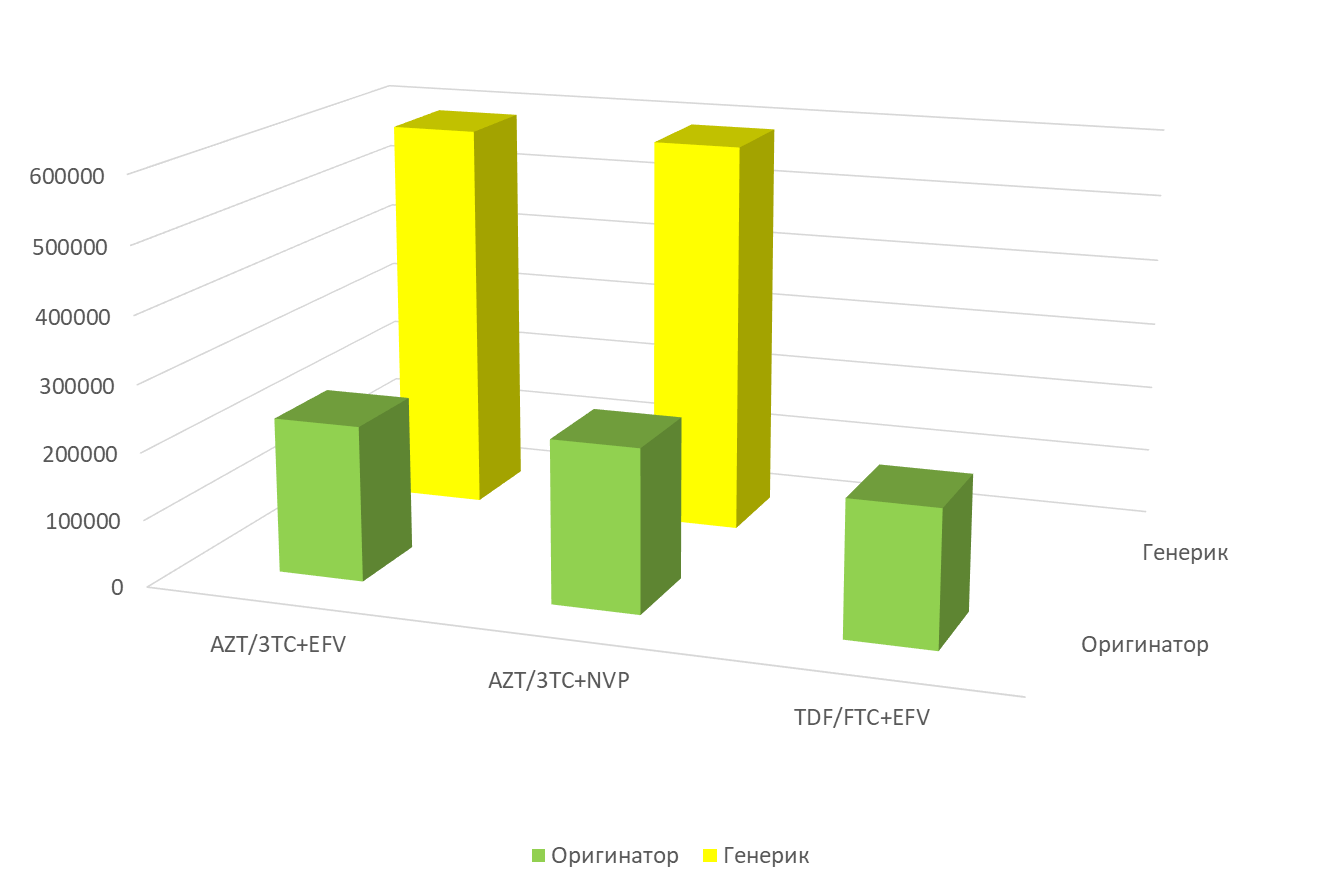 В предпочтительной и альтернативной схемах второй линии находятся следующие препараты: Тенофовир+Эмтрицитабин, Зидовудин+Ламивудин, Лопинавир/Ритонавир, Дарунавир/Ритонавир, Абакавир, Абакавир+Ламивудин, эфавиренз, Невирапин.Таблица . Сравнение цен на оригинальные и генерические препараты второй линии.Абакавир относится к препаратам второй линии и также закупается у отечественного поставщика по долгосрочным договорам поставки. Цена отечественного поставщика на абакавир превосходит цену оригинального препарата на 13,22 %.Таблица . Цены на схемы второй линии препаратов в разрезе генериков и брендов. Таблица . Стоимость часто назначаемых схем второй линии в РК:Таблица . Стоимость годового курса схем второй линииОдна из распространеных схем второй линии, содержащая AZT/3TC, на которой находится 1100 пациентов закупается также по долгосрочным договорам у отечественного поставщика. Сумма экономии в случае закупа указанной схемы у оригинального поставщика на 1100 пациентов в 2017 году составила бы 449 680 000 тенге или 1 373 823,78 USD.Если сравнивать оригинальные препараты, разница между препаратами первой и второй линии составляет от 100 USD (на рынке есть генерики препаратов) до 1500 USD (на рынке присутствует только оригинал).ПеребоиСуществует система обращений на сайт pereboi.kz/. Этот сайт разработан для сбора информации об отсутствии и перебоях жизненно важных препаратов для лечения инфекционных заболеваний, ВИЧ, гепатит С и туберкулез силами сообщества.Пациент может оставить информацию о следующем: не выдали препарат для лечения ВИЧ, туберкулеза или гепатита С;внезапно изменили схему лечения;выдали препараты на более короткий срок, чем обычно;выдали сироп вместо таблеток или наоборот;выдали таблетку, которую нужно дробить или размельчать;не берут анализы на CD4 и вирусную нагрузку.В случае обращения, информация, оставленная на сайте, поступает консультанту сайта. Консультант является представителем сообщества пациентов и не является сотрудником учреждения здравоохранения. Консультант сообщает информацию о перебоях уполномоченному представителю Министерства здравоохранения.Обращений на сайте pereboi.kz/ по отсутствию препаратов в 2017 году не зафиксировано.Основные выводы:Общий объем затраченных средств на АРВ препараты в 2017 году составил 4 148 860 225,98 тенге (по состоянию на август 2017 года, с учетом дополнительных объемов).Согласно последним рекомендациям ВОЗ, терапию следует начинать с момента постановки диагноза, в то время как в РК количество ЛЖВ на учете составляет 20 841 (80% от оценочного числа), получающие терапию на конец 2017 года 11 482 ЛЖВ (55% от числа состоящих на учете или 44% от оценочного числа ЛЖВ). Людей с неопределяемой вирусной нагрузкой 6 338 ЛЖВ (55% от числа принимающих терапию, или 24,37% от оценочного числа ЛЖВ).Основные схемы лечения соответствуют рекомендациям ВОЗ первой и второй линии препаратов.Однако такие новые препараты какДарунавир (DRV), торговое наименование Презиста, закупался в 2017 году только на 12 годовых курсов, и составил всего 0,41% от общего закупа препаратов.Атазанавир, рекомендуемый ВОЗ как предпочтительный препарат второго ряда, а такжий входящий в добровольную лицензию Медицинского Патентного пула, благодаря которой генерический атазанавир может выходить на рынок РК, еще не зарегистрирован в РК.Долутегравир (DTG), торговое наименование «Тивикай», вошел в список предельных цен, но не вошел в перечень Казахстанского национального формуляра, а также список Единого дистрибьютора, в связи с чем не закупался за счет Республиканского бюджета.Ралтегравир (RAL), торговое наименование «Исентресс», не вошел в список предельных цен, и не закупался по прямым договорам поставки Единым дистрибьютером, несмотря на то, что является безаналоговым препаратом.Препараты, занимающие наибольшую долю в бюджете:Зидовудин (AZT)+Ламивудин (3TC), под торговым названием «Дуалазид» – 45,83%. Поставщиком является отечественный поставщик Абди Ибрахим Глобал Фарм (АИГФ), который завышает цену на данный препарат первой линии на 361,58 % от цены оригинала (220 тенге за ед. «Комбивир» ГлаксоСмитКляйн). Цена на Дуалазид, АИГФ - 795,49 тенге за ед. Данное завышение цены является нарушением текущего законодательства, а именно приказа №639, согласно которому генерический препарат должен составлять не более 70% цены оригинала при выходе на рынок. Закупки по этому препарату проходят по долгосрочному договору поставки (10 лет). Лопинавир (LPV) +Ритонавир (RTV), под торговым названием «Алувиа» – 14,12%. Поставщиком является Эббви Дойчленд ГМБХи Ко. Цена была завышена на 14,01% по сравнению с 2016 годом. В РК не зарегистрированы генерики данного препарата, что негативно сказывается на ценообразовании.Тенофовир (TDF) + Эмтрицитабин (FTC), под торговым названием «Трувада» – 10,92%. Поставщиком является Такеда ГмбХ, Гилеад. Закупка происходила через ЮНИСЕФ. Цена была снижена в сравнении с 2016 годом на 27%. Закуплен только оригинальный препарат.Абакавир (ABC)+Ламивудин (3TC) +Зидовудин (AZT), под торговым названием Тризивир – 9,31%. Поставщиком является ГлаксоСмитКляйн. Закупка происходила через ЮНИСЕФ. Цена была снижена в сравнении с 2016 годом на 11,48%. На рынке присутствует только оригинальный препарат, что негативно сказывается на ценообразовании.Существующие возможности перехода на новые АРВ-препараты, рекомендованные ВОЗ в 2017 году.По последним рекомендациям ВОЗ необходимо вводить в первую линию препаратов EFV400, долутегравир (DTG) в альтернативные схемы препаратов первой и третьей линии, а также дарунавир (DRV/r) и ралтегравир (RAL) в альтернативные схемы препаратов второй и третьей линии. Рекомендация по вводу EFV400 в первую линию препаратов в Казахстане уже внесена в новые протоколы 2017 года, но пока не осуществлена в полной мере, EFV400 назначается только пациентом с неопределяемой вирусной нагрузкой.Долутегравир (DTG) также присутствует в альтернативной схеме препаратов первого ряда, а также в альтернативных схемах второго ряда и в основной схеме третьего ряда препаратов. В 2017 году DTG не закупался, так как протоколы были изменены только в мае 2017 года. Дарунавир (DRV/r) также введен новым протоколом в альтернативные схемы препаратов второй и третьей линии. В 2017 году дарунавир закупался лишь на 12 годовых курсов за счет Республиканского бюджета.Ралтегравир (RAL) присутствует в схемах второго и третьего ряда, но не закупался в 2017 году, так как не вошел в список предельных цен, и ЕД не осуществлял прямых поставок.Рекомендуется рассмотреть возможность расширения использования таких препаратов как ралтегравир, долутегравир, дарунавир, атазанавир, эфавиренз 400, рилпивирин за счет ведения переговоров по снижению цен на оригиналы; закупа по прямым поставкам отдельных препаратов не имеющих аналогов; закупа новых комбинированных, удобных в применении генерических препаратов для детей; переговоров с Медицинским Патентным Пулом.Дальнейшие шаги, необходимые для оптимизации процесса закупок препаратов для лечения ВИЧ-инфекции: Расширение закупа лекарственных препаратов через международные организации, что приведет к снижению цены и увеличению охвата пациентов. Проведенный анализ по механизмам закупа показал, что наиболее затратно-эффективным способом, приводящим к значительному снижению цен, является закуп через международные организации. В этой связи необходимо расширение закупа в том числе оригинальных лекарственных средств через ЮНИСЕФ. Для этого закуп через ЮНИСЕФ необходимо начинать в первой половине года, так чтобы в случае отсутствия препаратов (оригиналов), была возможность провести национальный тендер.Устранение неточностей, пробелов и коллизий законодательства в части процедур закупа через международные закупочные организации.Пересмотр мер поддержки отечественных товаропроизводителей, с целью оптимизации расходов на АРВ-терапию, с целью снижения цен и увеличения охвата количества пациентов. Переход от долгосрочных договоров поставки с невозможностью влияния (снижения) на завышенные цены, к мерам поддержки в виде субсидирования заводов, с обязательством ОТП к снижению цен. Таблица 20. Рекомендации в сфере оптимизации процесса закупок, анализ законодательных барьеров и путей их устранения/смягчения.формирует Бюджетную заявку до 15 мая формирует Бюджетную заявку до 15 мая составляет Проект РБ до 01 августасоставляет Проект РБ до 01 августаМЗ РК Министерство ЗдравоохраненияМНЭ РКМинистерство  ЭкономикиРБКРеспубликанская Бюджетная Комиссиярассматривает и определяет Проект закона о РБ до 15 августа  Правительство РКПравительство РКПравительство РКрассматривает Проект закона о РБПроекты БП до 1 сентябряпринимает «Закон о РБ»До 1 декабряпринимает «Закон о РБ»До 1 декабряпринимает «Закон о РБ»До 1 декабряпринимает «Закон о РБ»До 1 декабряпринимает «Закон о РБ»До 1 декабряПрезидент РК подписывает «Закон о РБ»Президент РК подписывает «Закон о РБ»Парламент(Мажилис, затем Сенат)Парламент(Мажилис, затем Сенат)В течении 7 дней со дня подписанияВ течении 7 дней со дня подписанияВ течении 7 дней со дня подписанияПринимает Постановление о реализации закона о РБ,Распределение целевых текущих трансфертов нижестоящим бюджетамПринимает Постановление о реализации закона о РБ,Распределение целевых текущих трансфертов нижестоящим бюджетамПринимает Постановление о реализации закона о РБ,Распределение целевых текущих трансфертов нижестоящим бюджетамПринимает Постановление о реализации закона о РБ,Распределение целевых текущих трансфертов нижестоящим бюджетамПринимает Постановление о реализации закона о РБ,Распределение целевых текущих трансфертов нижестоящим бюджетамПринимает Постановление о реализации закона о РБ,Распределение целевых текущих трансфертов нижестоящим бюджетамПринимает Постановление о реализации закона о РБ,Распределение целевых текущих трансфертов нижестоящим бюджетам№Рег. номерТорговое названиеВидДата рег.ПроизводительЦена 2017 (ЕД)ЦенаUSDАТХ классификация1РК-ЛС-5№020716Абакавир и ламивудинРегистрация23.07.2014Aurobindo Pharma Limited988,752,87(J05AR02) Ламивудин и абакавир2РК-ЛС-5№019939Абакавир таблетки USPРегистрация14.06.2013Милан Лабораторис Лимитед674,821,96(J05AF06) Абакавир3РК-ЛС-5№023209АвонзаРегистрация05.09.2017Милан Лабораторис Лимитед0,000,00(J05AR) Ламивудин/Тенофовир/Эфавиренз 300 мг/300 мг/400 мг4РК-ЛС-5№016561АлувиаПеререгистрация25.09.2015Эббви Дойчленд ГмбХ и Ко64,280,19(J05AR10) Лопинавир и ритонавир5РК-ЛС-5№014087АлувиаПеререгистрация07.10.2014Эббви Дойчленд ГмбХ и Ко. КГ181,900,53(J05AR10) Лопинавир и ритонавир4РК-ЛС-5№121752АмивиренРегистрация23.10.2015АО Фармасинтез469,851,36(J05AF05) Ламивудин5РК-ЛС-5№121751АмивиренРегистрация23.10.2015АО Фармасинтез0,000,00(J05AF05) Ламивудин6РК-ЛС-3№021526ВиракарРегистрация22.07.2015Абди Ибрахим Глобал Фарм674,821,96(J05AF06) Абакавир7РК-ЛС-5№005657ВирамунПеререгистрация23.12.2016Вест-Вард Колумбус Инк.4220,7612,25(J05AG01) Невирапин8РК-ЛС-5№016270ВирамунПеререгистрация20.05.2015Берингер Ингельхайм Эллас А.Е.155,30,45(J05AG01) Невирапин9РК-ЛС-5№020705ВиреадРегистрация02.07.2014Такеда ГмбХ544,721,58(J05AF07) Тенофовира дизопроксил10РК-ЛС-5№015597ВирокомбПеререгистрация23.04.2015Сан Фармасьютикал Индастриез Лтд.874,172,54(J05AR01) Зидовудин и ламивудин11РК-ЛС-5№016204ВироламПеререгистрация25.09.2015Сан Фармасьютикал Индастриез Лтд.469,851,36(J05AF05) Ламивудин12РК-ЛС-5№122110Дарунавир-АИГФРегистрация04.03.2016Абди Ибрахим Глобал Фарм2358,956,85(J05AE10) Дарунавир13РК-ЛС-5№122111Дарунавир-АИГФРегистрация04.03.2016Абди Ибрахим Глобал Фарм3108,019,02(J05AE10) Дарунавир14РК-ЛС-5№021638ДизавероксРегистрация15.09.2015АО Фармасинтез874,172,54(J05AR01) Зидовудин и ламивудин15РК-ЛС-3№021498ДуолазидРегистрация24.06.2015Абди Ибрахим Глобал Фарм874,172,54(J05AR01) Зидовудин и ламивудин16РК-ЛС-5№016700ЗеффиксПеререгистрация19.11.2015ГлаксоСмитКляйн Инк.6652,3219,31(J05AF05) Ламивудин17РК-ЛС-5№003545ЗеффиксПеререгистрация14.10.2015ГлаксоСмитКляйн Фармасьютикалз С.А.358,21,04(J05AF05) Ламивудин18РК-ЛС-5№005698ЗиагенПеререгистрация02.12.2016ГлаксоСмитКляйн Фармасьютикалз С.А.674,821,96(J05AF06) Абакавир19РК-ЛС-5№011980ЗиагенПеререгистрация02.10.2013ГлаксоСмитКляйн Инк.24864,072,17(J05AF06) Абакавир20РК-ЛС-3№021548ЗидоасРегистрация04.08.2015Абди Ибрахим Глобал Фарм86,950,25(J05AF01) Зидовудин21РК-ЛС-3№021549ЗидоасРегистрация04.08.2015Абди Ибрахим Глобал Фарм122,790,36(J05AF01) Зидовудин22РК-ЛС-5№021209ИнтеленсРегистрация03.03.2015Янссен-Силаг С.п.А.00,00(J05AG04) Этравирин23РК-ЛС-5№014509ИнтеленсПеререгистрация24.07.2014Янссен-Силаг С.п.А.1968,415,71(J05AG04) Этравирин24РК-ЛС-5№021158ИсентрессРегистрация26.01.2015Патеон Фармасьютикалс Инк.0,000,00(J05AX08) Ралтегравир25РК-ЛС-5№021157ИсентрессРегистрация26.01.2015Патеон Фармасьютикалс Инк.0,000,00(J05AX08) Ралтегравир26РК-ЛС-5№020768ИсентрессРегистрация02.09.2014МСД Интернешнл ГмбХ Т/А МСД Ирландия (Баллидин)0,000,00(J05AX08) Ралтегравир27РК-ЛС-5№015503КалетраПеререгистрация14.05.2015Аесика Квинборо Лтд3435,619,97(J05AR10) Лопинавир и ритонавир28РК-ЛС-5№005697КивексаПеререгистрация24.01.2017Глаксо Оперэйшенс Великобритания Лтд. Глаксо Вэллком Оперэйшенс1412,504,10(J05AR02) Ламивудин и абакавир29РК-ЛС-5№010563КомбивирПеререгистрация23.10.2017ГлаксоСмитКляйн Фармасьютикалз С.А.874,172,54(J05AR01) Зидовудин и ламивудин30РК-ЛС-5№022580КомплераРегистрация26.12.2016Патеон Инк.0,000,00(J05AR08) Эмтрицитабин, тенофовира дизопроксил и Рилпивирин31РК-ЛС-3№020656Ламиас 100Регистрация18.06.2014Абди Ибрахим Глобал Фарм358,21,04(J05AF05) Ламивудин32РК-ЛС-3№020658Ламиас 150Перерегистрация19.09.2017Абди Ибрахим Глобал Фарм469,851,36(J05AF05) Ламивудин33РК-ЛС-5№023212ЛамивудинРегистрация06.09.2017Страйдс Шасун Лимитед469,851,36(J05AF05) Ламивудин34РК-ЛС-5№023000Ламивудин и зидовудинРегистрация25.05.2017Страдекс Шасан Лимитед874,172,54(J05AR01) Зидовудин и ламивудин35РК-ЛС-5№121913Ламивудин и зидовудинРегистрация14.12.2015Mylan Laboratories Limited0,000,00(J05AR01) Зидовудин и ламивудин36РК-ЛС-5№020710Ламивудин и зидовудинРегистрация15.07.2014Aurobindo Pharma Limited874,172,54(J05AR01) Зидовудин и ламивудин37РК-ЛС-5№020069Ламивудин и Зидовудин USPРегистрация07.08.2013Милан Лабораторис Лимитед874,172,54(J05AR01) Зидовудин и ламивудин38РК-ЛС-5№020819Ламивудин и тенофовира дизопроксила фумаратРегистрация24.09.2014Aurobindo Pharma Limited0,000,00(J05AR) Противовирусные препараты для лечения ВИЧ-инфекции, комбинации39РК-ЛС-5№020717Ламивудин, зидовудин и невирапинРегистрация23.07.2014Aurobindo Pharma Limited0,000,00(J05AR05) Зидовудин, ламивудин и невирапин40РК-ЛС-5№020717Ламивудин, зидовудин и невирапинРегистрация23.07.2014Aurobindo Pharma Limited0,000,00(J05AR05) Зидовудин, ламивудин и невирапин41РК-ЛС-5№021156Ламивудин/ Зидовудин ТеваРегистрация26.01.2015Teva Pharmaceutical Works Private Limited Company874,172,54(J05AR01) Зидовудин и ламивудин42РК-ЛС-5№016643НевипанПеререгистрация14.07.2016Сан Фармасьютикал Индастриес Лтд108,710,32(J05AG01) Невирапин43РК-ЛС-5№022943НевирапинРегистрация27.04.2017Страдекс Шасан Лимитед108,710,32(J05AG01) Невирапин44РК-ЛС-5№021443НевирапинРегистрация25.06.2015Aurobindo Pharma Limited4220,7612,25(J05AG01) Невирапин45РК-ЛС-5№020782НевирапинРегистрация09.09.2014Aurobindo Pharma Limited108,710,32(J05AG01) Невирапин46РК-ЛС-5№020659НевирапинРегистрация18.06.2014Mylan Laboratories Limited108,710,32(J05AG01) Невирапин47РК-ЛС-5№017855НорвирПеререгистрация21.02.2017Эббви Дойчленд ГмбХ и Ко. КГ0,000,00(J05AE03) Ритонавир48РК-ЛС-5№121662ОлитидРегистрация14.10.2015АО Фармасинтез674,821,96(J05AF06) Абакавир49РК-ЛС-5№121663ОлитидРегистрация14.10.2015АО Фармасинтез0,000,00(J05AF06) Абакавир50РК-ЛС-5№021033ПрезистаРегистрация08.12.2014Янссен-Орто ЛЛС0,000,00(J05AE10) Дарунавир51РК-ЛС-5№019606ПрезистаРегистрация28.01.2013Янссен-Орто ЛЛС2358,956,85(J05AE10) Дарунавир52РК-ЛС-5№019607ПрезистаРегистрация28.01.2013Янссен-Орто ЛЛС3108,019,02(J05AE10) Дарунавир53РК-ЛС-5№121728РегастРегистрация19.10.2015АО Фармасинтез0,000,00(J05AG03) Эфавиренз54РК-ЛС-5№121729РегастРегистрация19.10.2015АО Фармасинтез0,001,08(J05AG03) Эфавиренз55РК-ЛС-5№022425РезолстаРегистрация13.10.2016Янссен-Орто ЛЛС0,000,00(J05AR14) Дарунавир, Кобицистат56РК-ЛС-5№011013РетровирПеререгистрация20.03.2013ГлаксоСмитКляйн Инк.7579,8822,00(J05AF01) Зидовудин57РК-ЛС-5№011012РетровирПеререгистрация07.03.2013ГлаксоСмитКляйн Фармасьютикалз С.А.122,790,36(J05AF01) Зидовудин58РК-ЛС-5№018110СтокринПеререгистрация30.06.2016Жеджианг Хуахай Фармасьютикал Ко., Лтд.556,751,62(J05AG03) Эфавиренз59РК-ЛС-5№019269ТелзирПеререгистрация07.09.2017Глаксо Оперэйшенс Великобритания Лимитед. Глаксо Вэллком Оперэйшенс, 0,000,00(J05AE07) Фосампренавир60РК-ЛС-5№018506ТелзирПеререгистрация03.05.2017ГлаксоСмитКляйн Инк.0,000,00(J05AE07) Фосампренавир61РК-ЛС-5№020718Тенофовира дизопроксила фумаратРегистрация23.07.2014Aurobindo Pharma Limited544,721,58(J05AF07) Тенофовира дизопроксил62РК-ЛС-5№020658Тенофовира дизопроксила фумаратРегистрация18.06.2014Mylan Laboratories Limited544,721,58(J05AF07) Тенофовира дизопроксил63РК-ЛС-5№020764Тенофовира дизопроксила фумарат и ЛамивудинРегистрация02.09.2014Милан Лабораторис Лимитед0,000,00(J05AR) Противовирусные препараты для лечения ВИЧ-инфекции, комбинации64РК-ЛС-5№020654Тенофовира дизопроксила фумарат и ЭмтрицитабинРегистрация18.06.2014Милан Лабораторис Лимитед685,421,99(J05AR03) Тенофовир дизопроксил и эмтрицитабин65РК-ЛС-5№020763Тенофовира дизопроксила фумарат, Ламивудин и ЭфавирензРегистрация02.09.2014Милан Лабораторис Лимитед0,000,00(J05AR11) Ламивудин, тенофовира дизопроксил и эфавиренз66РК-ЛС-5№020763Тенофовира дизопроксила фумарат, Ламивудин и ЭфавирензРегистрация02.09.2014Милан Лабораторис Лимитед0,000,00(J05AR11) Ламивудин, тенофовира дизопроксил и эфавиренз67РК-ЛС-5№020655Тенофовира дизопроксила фумарат, Эмтрицитабин и ЭфавирензРегистрация18.06.2014Mylan Laboratories Limited2958,858,59(J05AR06) Эмтрицитабин, тенофовир дисопроксил и эфавиренз68РК-ЛС-5№021169ТивикайРегистрация04.02.2015Глаксо Оперэйшенс Великобритания Лимитед (Глаксо Вэллком Оперэйшенс)2440,137,08(J05AX12) Долутегравир69РК-ЛС-5№012399ТризивирПеререгистрация02.10.2013ГлаксоСмитКляйн Фармасьютикалз С.А.1580,704,59(J05AR04) Зидовудин, ламивудин и абакавир70РК-ЛС-5№022415ТриумекРегистрация10.10.2016Глаксо Оперэйшенс Великобритания Лтд. Глаксо Вэллком Оперэйшенс0,000,00(J05AR13) Ламивудин, абакавир и долутегравир71РК-ЛС-5№020832ТрувадаРегистрация07.10.2014Такеда ГмбХ979,172,84(J05AR03) Тенофовир дизопроксил и эмтрицитабин72РК-ЛС-5№020201ЦелзентриРегистрация04.11.2013Pfizer Manufacturing Deutschland GmbH0,000,00(J05AX09) Маравирок73РК-ЛС-5№020200ЦелзентриРегистрация04.11.2013Pfizer Manufacturing Deutschland GmbH0,000,00(J05AX09) Маравирок74РК-ЛС-5№022471ЭдюрантРегистрация15.11.2016Янссен-Силаг С.п.А.0,000,00(J05AG05) Рилпивирин75РК-ЛС-5№015500ЭпивирПеререгистрация19.11.2014ГлаксоСмитКляйн Фармасьютикалз С.А.469,851,36(J05AF05) Ламивудин76РК-ЛС-5№020048Эфавиренз USPРегистрация19.07.2013Милан Лабораторис Лимитед198,180,58(J05AG03) Эфавиренз77РК-ЛС-5№020725Эфавиренз, эмтрицитабин и тенофовира дизопроксила фумаратРегистрация23.07.2014Aurobindo Pharma Limited2958,858,59(J05AR06) Эмтрицитабин, тенофовир дисопроксил и эфавиренз78РК-ЛС-5№020848Эфавиренз-ТеваРегистрация07.10.2014Pliva Сroatia Ltd556,751,62(J05AG03) Эфавиренз79РК-ЛС-5№011387ЭфервенПеререгистрация09.10.2013Сан Фармасьютикал Индастриез Лтд.238,260,69(J05AG03) Эфавиренз80РК-ЛС-5№019879ЭфкурРегистрация06.05.2013Эмкьюр Фармасьютикалс Лтд.556,751,62(J05AG03) ЭфавирензКомбинация НИОТКомбинация НИОТТретий препаратПервый препаратВторой препаратТретий препаратПредпочтительная схема2НИОТ + 1ННИОТ3ТС (или FTC)TDFEFVАльтернативные схемы2НИОТ + 1ННИОТ3TCAZTEFVАльтернативные схемы2НИОТ + 1ННИОТ3TCAZTNVPАльтернативные схемы2НИОТ + 1ННИОТ3ТС (или FTC)TDFDTGАльтернативные схемы2НИОТ + 1ННИОТ3ТС (или FTC)TDFNVPАльтернативные схемы2НИОТ + 1ННИОТ3ТС (или FTC)TDFEFV400Особые обстоятельства3ТС (или FTC)ABC (или TDF)DTGLPV/rDRV/r или DRV/kRPVATV/rПредпочтительные схемы второго рядаАльтернативные схемы второго рядаAZT + 3TC + ATV/rAZT + 3TC + DRV/rTDF + 3TC (или FTC)+ LPV/rTDF + 3TC (или FTC)+ DRV/rABC + 3TC (или FTC) + EFV или NVPABC + 3TC (или FTC) +LPV/r или DRV/rAZT (или ABC, или TDF) + 3TC (или FTC) +DTG или RALAZT (или ABC, или TDF) + 3TC (или FTC) +LPV/r + RALTDF + 3TC (или FTC)+ETVМННЛекарственная формаТорговое наименованиеФасовкаКол-во, ед.Кол-во упаковокПоставщикАбакавиртаблетки, покрытые оболочкой, в контурной ячейковой упаковке 300 мгЗиаген6020460341Ак Ниет ТООАбакавиртаблетки 300 мг, покрытые пленочной оболочкой, в банкеВиракар602106003510Абди Ибрахим Глобал Фарм ТООАбакавирраствор для приема внутрь 20мг/мл во флаконе 240 млЗиаген1678678ЗЕРДЕ НПО ТООАбакавир + Ламивудинтаблетки, покрытые пленочной оболочкой, 600 мг/300 мгКивекса3028050935Ак Ниет ТООАбакавир + Ламивудинтаблетки, покрытые пленочной оболочкой 600  мг/300 мгАбакавир и ламивудин3031818010606ЕвроАзияФармАбакавир + Ламивудинтаблетки, покрытые пленочной оболочкой 600  мг/300 мгАбакавир и ламивудин3010770359ЗЕРДЕ НПО ТООАбакавир + Ламивудин + Зидовудинтаблетки, покрытые оболочкойТризивир603209405349ЮНИСЕФ, Детский Фонд ООНДарунавиртаблетки, покрытые пленочной оболочкой 600  мгПрезиста60504084ЮНИСЕФ, Детский Фонд ООНДарунавиртаблетки, покрытые пленочной оболочкой 400  мгПрезиста60432072ЮНИСЕФ, Детский Фонд ООНЗидовудинкапсулы во флаконе 100 мгЗидоас10024400244Абди Ибрахим Глобал Фарм ТООЗидовудинкапсулы во флаконе 100 мгРетровир10059400594ЗЕРДЕ НПО ТООЗидовудинраствор для приема внутрь во флаконе с дозирующим устройством 10мг/мл (50мг/5мл) 200 млРетровир130583058ЗЕРДЕ НПО ТООЗидовудинтаблетки 300 мг, покрытые пленочной оболочкой, во  флаконеЗидо-Н 300 (Zidovudine)608700145ЮНИСЕФ, Детский Фонд ООНЗидовудин + ламивудинтаблетки, покрытые оболочкой, в контурной ячейковой упаковкеКомбивир601618202697СТОФАРМ ТООЗидовудин + ламивудинтаблетки, покрытые оболочкой, в контурной ячейковой упаковкеКомбивир6039000650СТОФАРМ ТООЗидовудин + ламивудинтаблетки, покрытые пленочной оболочкой, во  флаконеДуолазид60239022039837Абди Ибрахим Глобал Фарм ТООЛамивудинтаблетки, покрытые пленочной оболочкой 150  мгЛамиас 150602637004395Абди Ибрахим Глобал Фарм ТООЛамивудинраствор для приема внутрь во флаконе 5мг/мл 240 млЗеффикс133133313ЗЕРДЕ НПО ТООЛамивудинтаблетки, покрытые пленочной оболочкой, в  контурной ячейковой упаковке 100 мгЗеффикс28343561227Ак Ниет ТООЛамивудинтаблетки, покрытые пленочной оболочкой, во  флаконе, 150 мгЭпивир606000100Ак Ниет ТООЛопинавир + Ритонавирраствор для приема внутрь 60 млКалетра5825165ВИВА ФАРМ ТООЛопинавир + Ритонавиртаблетки, покрытые пленочной оболочкой 200мг/50 мг, во флаконеАлувиа120339588028299ВИВА ФАРМ ТООЛопинавир + Ритонавиртаблетки, покрытые пленочной оболочкой 100  мг/25 мгАлувиа601507202512ВИВА ФАРМ ТООНевирапинсуспензия для приема внутрь во флаконе 50мг/5мл 240 млВирамун124222422Медсервис Плюс КФК ТООНевирапинтаблетки в контейнере 200  мгНевирапин (Nevirapine)60107238017873ЮНИСЕФ, Детский Фонд ООННевирапинтаблетки 200 мгВирамун6059460991Медсервис Плюс КФК ТООТенофовиртаблетки, покрытые пленочной оболочкой 300 мгТенофовира дизопроксила фумарат301224304081ЮНИСЕФ, Детский Фонд ООНТенофовир, Эмтрицитабин, Эфавирензтаблетки, покрытые пленочной оболочкой, 300 мг/200 мг/600 мгТенофовира дизопроксила фумарат, Эмтрицитабин и Эфавиренз30127179042393ЮНИСЕФ, Детский Фонд ООНЭмтрицитабин + Тенофовиртаблетки, покрытые пленочной оболочкой, 300 мг/200 мг (для детей)Трувада301125303751ЮНИСЕФ, Детский Фонд ООНЭмтрицитабин + Тенофовиртаблетки, покрытые пленочной оболочкой, 300 мг/200 мгТрувада3065742021914ЮНИСЕФ, Детский Фонд ООНЭтравиринтаблетки 100 мгИнтеленс1201152096ЮНИСЕФ, Детский Фонд ООНЭфавирензтаблетки 600 мг, покрытые оболочкой, во флаконеЭфервен3095118031706ЮНИСЕФ, Детский Фонд ООНЭфавирензтаблетки, покрытые оболочкой, 600 мгСтокрин308532284,4Ак Ниет ТООЭфавирензтаблетки 200 мгСтокрин9058590651Ак Ниет ТООЭфавирензкапсулы 200 мгЭфавиренз (Efavirenz)9021600240ЮНИСЕФ, Детский Фонд ООНМННТНФасовкаПроизводительОбъем закупокЦена поставщика, тенге за единицуЦена поставщика, тенге за упаковкусумма по цене поставщикаСнижение цены по отношению к выделенной сумме, %Динамика сравнения цен 2017 года с 2016 годомОригинал/ генерикЗидовудин + ламивудинКомбивир60ГлаксоСмитКляйн Фармасьютикалз С.А., Польша,1618202501500040 455 000,00▼68,57%▼52,83%оригиналЛамивудин, 
150 мгЭпивир60Глаксо Смит Кляйн Фармасьютикалз С.А., Польша,6000159,559573957 300,00▼62,68%▼57,79%оригиналАбакавир + Ламивудин, 600мг/300 мгАбакавир и ламивудин30Aurobindo Pharma Limited, Индия31818057517250182 953 500,00▼36,09%▼54,00%генерикАбакавир, 300 мгЗиаген60ГлаксоСмитКляйн Фармасьютикалз С.А., Польша,20460542,353254111 096 481,00▼11,68%▼0,12%оригиналЭфавиренз, 
200 мгСтокрин90Zhjuang Huahai Pharm. Co Ltd, Китай, владелец РУ и предприятие упаковщик Merсk Sharp & Dohme BV, Нидерланды58590216,71950312 696 453,00▼0,05%▲6,49%оригиналЗидовудин, 
100мгРетровир100S.C. Europharm S.A., Румыния, владелец РУ ViiV Healthcare UK Limited, Великобритания59400111,7111706 634 980,00▼0,03%▲13,98%оригиналНевирапин, 
200 мгВирамун60Берингер Ингельхайм Эллас А.Е., Греция,242214184608 383 860,00▼0,23%▲13,75%оригиналЛопинавир + Ритонавир,
200мг/ 50мгАлувиа120Эббви Дойчленд ГмбХ и Ко. КГ, Германия,339588017020400577 299 600,00▼0,02%▲14,01%оригиналНевирапин, 240 млВирамун1Берингер Ингельхайм Роксан Инк., США,2422384038409 300 480,00▼0,02%▲11,97%оригиналЛопинавир + Ритонавир, 100мг/25мгАлувиа60Эббви Дойчленд ГмбХ и Ко, Германия,15072058,493509,48 815 612,80▼0,01%▲14,06%оригиналАбакавир,240 млЗиаген1ГлаксоСмитКляйн Инк., Канада, владелец РУ ВииВ Хэлзкеа ЮЛС, Канада67822626,222626,215 340 563,60▼0,00%▲4,67%оригиналАбакавир + Ламивудин, 600мг/300мгКивекса30Глаксо Оперэйшенс Великобритания Лтд. Глаксо Вэллком Оперэйшенс, Великобритания280501285,3538560,536 054 067,50▼0,00%▼39,93%оригиналЗидовудин, 200 млРетровир1ГлаксоСмитКляйн Инк., Канада, владелец РУ ViiV Healthcare ULC, Канада30586897,66897,621 092 860,80▼0,00%▲12,00%оригиналЛамивудин,240млЗеффикс1ГлаксоСмитКляйн Инк., Канада,33136053,66053,620 055 576,80▼0,00%▲12,02%оригиналЛамивудин,
100 мгЗеффикс28ГлаксоСмитКляйн Фармасьютикалз С.А., Польша,34356325,959126,611 198 338,20▼0,00%▲13,02%оригиналЛопинавир + Ритонавир, 60 млКалетра5Аесика Квинборо Лтд, Великобритания,8253126,4156322 579 280,00▼0,00%▲12,00%оригиналЭфавиренз, 600 мгСтокрин30упаковщик Мерк Шарп и Доум Б.В., Нидерланды8532506,6415199,24 322 652,48▼0,00%▲13,10%оригиналМННТН% сниженияЗидовудин + ламивудинКомбивир▼68,57%Ламивудин, 150 мгЭпивир▼62,68%Абакавир + Ламивудин, 600 мг/300 мгАбакавир и ламивудин▼36,09%Абакавир, 300 мгЗиаген▼11,68%МННАбакавир, 300мгАбакавир, 300мгЗидовудин, 100мгЗидовудин, 100мгЗидовудин + ламивудинЗидовудин + ламивудинЛамивудин, 150 мгЛамивудин, 150 мгТНЗиагенВиракарРетровирЗидоасКомбивирДуолазидЭпивирЛамиас 150Оригинал/ генерикоригиналгенерикоригиналгенерикоригиналгенерикоригиналгенерикЦена за ед, тенге542,35614,08111,7111,73250795,49159,55427,56Кол-во ед.9960196740594042440016184022870175820263710Сумма, тенге5 401 806,00120 814 099,206 635 426,802 726 212,0040 460 000,001 819 299 153,33928 581,00112 751 847,60ПроизводительГлаксоСмитКляйн Фармасьютикалз С.А., Польша,Абди Ибрахим Глобал Фарм ТОО, КазахстанS.C. Europharm S.A., Румыния,Абди Ибрахим Глобал Фарм ТОО, КазахстанГлаксоСмитКляйн Фармасьютикалз С.А., Польша,Абди Ибрахим Глобал Фарм ТОО, КазахстанГлаксо Смит Кляйн Фармасьютикалз С.А., Польша,Абди Ибрахим Глобал Фарм ТОО, КазахстанМетод закупатендерДДтендерДДтендерДДтендерДДПоставщикАк Ниет ТООАбди Ибрахим Глобал Фарм ТООЗЕРДЕ НПО ТООАбди Ибрахим Глобал Фарм ТООСТОФАРМ ТООАбди Ибрахим Глобал Фарм ТООАк Ниет ТООАбди Ибрахим Глобал Фарм ТООМННТорговое наименованиеФасовкаПроизводительКол-во ед.Выделенная суммаЦена поставщика, тенге за ед.сумма по цене поставщикаСнижение цены по отношению к выделенной сумме, %Динамика сравнения цен 2017 года с 2016 годомОригинал/ генерикАбакавир + Ламивудин + ЗидовудинТризивир60ГлаксоСмитКляйн Фармасьютикалз С.А., Польша,3209401438,441203,94386 392 503,60▼16,30%▼11,48%оригиналДарунавир,600мгПрезиста60Янссен-Орто ЛЛС, Пуэрто-Рико50402828,292109,7510 633 140,00▼25,41%▼15,70%оригиналДарунавир,400мгПрезиста60Янссен-Орто ЛЛС, Пуэрто-Рико,43202146,641409,826 090 422,40▼34,32%▼25,79%оригиналЗидовудин,300мгЗидо-Н 300 (Zidovudine)60Hetero Labs Limited , Индия870079,1225,32220 284,00▼68,00%не закупалсягенерикНевирапин,200мгНевирапин (Nevirapine)60Aurobindo Pharma Limited, Индия107238098,9310,411 152 752,00▼89,49%▼91,61%генерикТенофовир, 300 мгТенофовира дизопроксила фумарат30Mylan Laboratories Limited, Индия122430495,7039,364 818 844,80▼92,06%▼91,77%генерикТенофовир, Эмтрицитабин, Эфавиренз, 300мг/200/ 600мгТенофовира дизопроксила фумарат, Эмтрицитабин и Эфавиренз30Mylan Laboratories Limited, Индия12717902692,5583,24105 863 799,60▼96,91%▼96,37%генерикЭмтрицитабин + ТенофовирТрувада30Такеда ГмбХ, Германия, владелец РУ Гилеад Сайенсиз, Инк, США,112530891,04551,6462 076 049,20▼38,09%▼30,04%оригиналЭмтрицитабин + Тенофовир, 300 мг/200 мгТрувада30Такеда ГмбХ, Германия, владелец РУ Гилеад Сайенсиз, Инк, США,657420623,73594,54390 862 486,80▼4,68%▼24,60%оригиналЭтравирин,100 мгИнтеленс120Янссен-Силаг С.п.А., Италия115201791,25772,948 904 268,80▼56,85%▼51,24%оригиналЭфавиренз, 600мгЭфервен30Sun Pharmaceutical Ind.Ltd, Индия951180506,6433,7632 111 836,80▼93,34%▼13,21%генерикЭфавиренз, 200мгЭфавиренз90Strides Arcolab Limited (Strides Shasun Limited), Индия21600216,8234,87753 192,00▼83,92%▼82,86%генерикМННТНФасовкаПроизводительВыделенная сумма, итогоСумма по цене поставщикаСумма по цене поставщикаЭкономия, тенгеСнижение цены по отношению к выделенной сумме, %Динамика сравнения цен 2017 года с 2016 годомАбакавир + Ламивудин + ЗидовудинТризивир60ГлаксоСмитКляйн Фармасьютикалз С.А., Польша,461 652 933,60386 392 503,60386 392 503,6075 260 430,00▼16,30%▼11,48%Дарунавир,600мгПрезиста60Янссен-Орто ЛЛС, Пуэрто-Рико14 254 581,6010 633 140,0010 633 140,003 621 441,60▼25,41%▼15,70%Дарунавир, 400мгПрезиста60Янссен-Орто ЛЛС, Пуэрто-Рико,9 273 484,806 090 422,406 090 422,403 183 062,40▼34,32%▼25,79%Зидовудин, 300мгЗидо-Н 300 (Zidovudine)60Hetero Labs Limited , Индия688 344,00220 284,00220 284,00468 060,00▼68,00%не закупалсяНевирапин,200мгНевирапин (Nevirapine)60Aurobindo Pharma Limited, Индия106 090 553,4011 152 752,0011 152 752,0094 937 801,40▼89,49%▼91,61%Тенофовир, 300 мгТенофовира дизопроксила фумарат30Mylan Laboratories Limited, Индия60 688 551,004 818 844,804 818 844,8055 869 706,20▼92,06%▼91,77%Тенофовир, Эмтрицитабин, Эфавиренз, 300мг/200/600мгТенофовира дизопроксила фумарат, Эмтрицитабин и Эфавиренз30Mylan Laboratories Limited, Индия3 424 358 164,50105 863 799,60105 863 799,603 318 494 364,90▼96,91%▼96,37%Эмтрицитабин+ТенофовирТрувада30Такеда ГмбХ, Германия, владелец РУ Гилеад Сайенсиз, Инк, США,100 268 731,2062 076 049,2062 076 049,2038 192 682,00▼38,09%▼30,04%Эмтрицитабин+Тенофовир, 300мг/200 мгТрувада30Такеда ГмбХ, Германия, владелец РУ Гилеад Сайенсиз, Инк, США,410 052 576,60390 862 486,80390 862 486,8019 190 089,80▼4,68%▼24,60%Этравирин, 100 мгИнтеленс120Янссен-Силаг С.п.А., Италия20 635 200,008 904 268,808 904 268,8011 730 931,20▼56,85%▼51,24%Эфавиренз, 600мгЭфервен30Sun Pharmaceutical Ind.Ltd, Индия481 905 835,2032 111 836,8032 111 836,80449 793 998,40▼93,34%▼13,21%Эфавиренз, 200мгЭфавиренз90Strides Arcolab Limited (Strides Shasun Limited), Индия4 683 312,00753 192,00753 192,003 930 120,00▼83,92%▼82,86%ИТОГО:4 074 672 6884 074 672 6884 074 672 688МННТНФасовкаПроизводительКол-во ед.Выделенная суммаЦена поставщика, тг за ед.сумма по цене поставщикаСпособ закупаОригинал/ генерикАбакавир + Ламивудин, 600 мг/
300 мгАбакавир и ламивудин30Aurobindo Pharma Limited, Индия318180899,76575182 953 500,00тендергенерикАбакавир + Ламивудин,600 мг/
300 мгАбакавир и ламивудин30Aurobindo Pharma Limited, Индия10770899,765706 138 900,00Один источник (дополнительный закуп)генерикЗидовудин + ламивудинКомбивир60ГлаксоСмитКляйн Фармасьютикалз С.А., Польша, владелец РУ ViiV Healthcare UK Limited, Великобритания161820795,4925040 455 000,00тендероригиналЗидовудин + ламивудинКомбивир60ГлаксоСмитКляйн Фармасьютикалз С.А., Польша, владелец РУ ViiV Healthcare UK Limited, Великобритания39000795,491907 410 000,00Один источник (дополнительный закуп)оригиналМННТорговое наименованиеПроизводительКоличество единицсумма по цене поставщика, KZTсумма по цене поставщика, USDДоля от общего закупа АРВ препаратов, %Абакавир, 300 мгЗиагенГлаксоСмитКляйн Фармасьютикалз С.А., Польша, владелец2046011 096 481,0033290,770,27Абакавир, 300 мг,ВиракарАбди Ибрахим Глобал Фарм ТОО, Казахстан210600129 325 248,00387991,263,12Абакавир, 240 млЗиагенГлаксоСмитКляйн Инк., Канада67815 340 563,6046023,530,37Абакавир + Ламивудин, 
600 мг/300 мгКивексаГлаксо Оперэйшенс Великобритания Лтд. Глаксо Вэллком Оперэйшенс, Великобритания2805036 054 067,50108166,530,87Абакавир + Ламивудин, 
600 мг/300 мгАбакавир и ламивудинAurobindo Pharma Limited, Индия318180182 953 500,00548882,464,41Абакавир + Ламивудин, 
600 мг/300 мгАбакавир и ламивудинAurobindo Pharma Limited, Индия107706 138 900,0018417,440,15Абакавир + Ламивудин + ЗидовудинТризивирГлаксоСмитКляйн Фармасьютикалз С.А., Польша320940386 392 503,601159223,889,31Дарунавир, 600 мгПрезистаЯнссен-Орто ЛЛС, Пуэрто-Рико504010 633 140,0031900,700,26Дарунавир, 400 мгПрезистаЯнссен-Орто ЛЛС, Пуэрто-Рико,43206 090 422,4018272,000,15Зидовудин, 100 мгЗидоасАбди Ибрахим Глобал Фарм ТОО, Казахстан244002 726 212,008178,960,07Зидовудин, 100 мгРетровирS.C. Europharm S.A., Румыния, владелец РУ ViiV Healthcare UK Limited, Великобритания594006 634 980,0019905,740,16Зидовудин, 200 млРетровирГлаксоСмитКляйн Инк., Канада,305821 092 860,8063281,110,51Зидовудин, 300 мг,Зидо-Н 300 (Zidovudine)Hetero Labs Limited , Индия8700220 284,00660,880,01Зидовудин + ламивудинКомбивирГлаксоСмитКляйн Фармасьютикалз С.А., Польша16182040 455 000,00121369,850,98Зидовудин + ламивудинКомбивирГлаксоСмитКляйн Фармасьютикалз С.А., Польша390007 410 000,0022230,890,18Зидовудин + ламивудинДуолазидАбди Ибрахим Глобал Фарм ТОО, Казахстан23902201 901 396 107,805704416,5045,83Ламивудин, 150мгЛамиас 150Абди Ибрахим Глобал Фарм ТОО, Казахстан263700112 747 572,00338256,252,72Ламивудин, 240 млЗеффиксГлаксоСмитКляйн Инк., Канада,331320 055 576,8060169,140,48Ламивудин, 100 мгЗеффиксГлаксоСмитКляйн Фармасьютикалз С.А., Польша3435611 198 338,2033596,360,27Ламивудин, 150 мгЭпивирГлаксо Смит Кляйн Фармасьютикалз С.А., Польша6000957 300,002872,010,02Лопинавир + Ритонавир, 
60 млКалетраАесика Квинборо Лтд, Великобритания, владелец РУ Эббви Биофармасьютикалс ГмбХ, Швейцария8252 579 280,007738,150,06Лопинавир + Ритонавир, 200мг/50мгАлувиаЭббви Дойчленд ГмбХ и Ко. КГ, Германия3395880577 299 600,001731968,0813,91Лопинавир + Ритонавир, 
100 мг/25 мгАлувиаЭббви Дойчленд ГмбХ и Ко, Германия1507208 815 612,8026447,900,21Невирапин, 240 млВирамунБерингер Ингельхайм Роксан Инк., США24229 300 480,0027902,560,22Невирапин, 200 мгНевирапин (Nevirapine)Aurobindo Pharma Limited, Индия107238011 152 752,0033459,590,27Невирапин, 200 мгВирамунБерингер Ингельхайм Эллас А.Е., Греция594608 383 860,0025152,590,20Тенофовир, 300 мгТенофовира дизопроксила фумарат (Tenofovir Disoproxil Fumarate)Mylan Laboratories Limited, Индия1224304 818 844,8014457,110,12Тенофовир, Эмтрицитабин, Эфавиренз, 
300 мг/200 мг/600мгТенофовира дизопроксила фумарат, Эмтрицитабин и Эфавиренз (Tenofovir Disoproxil Fumarate/ Emtricitabine/ Efavirenz)Mylan Laboratories Limited, Индия1271790105 863 799,60317604,102,55Эмтрицитабин + Тенофовир, 300 мг/200 мгТрувадаТакеда ГмбХ, Германия, владелец РУ Гилеад Сайенсиз, Инк, США,11253062 076 049,20186235,601,50Эмтрицитабин + Тенофовир, 
300 мг/200 мгТрувадаТакеда ГмбХ, Германия, владелец РУ Гилеад Сайенсиз, Инк, США, упаковщик Гилеад Сайенсиз Айэленд ЮС, Ирландия657420390 862 486,801172634,379,42Этравирин, 100 мгИнтеленсЯнссен-Силаг С.п.А., Италия115208 904 268,8026713,870,21Эфавиренз, 600 мгЭфервенSun Pharmaceutical Ind.Ltd, Индия95118032 111 836,8096339,360,77Эфавиренз, 600 мгСтокринЖеджианг Хуахай Фармасьютикал Ко., Лтд., Китай, владелец РУ Шеринг-Плау Cентрал Ист АГ, Швейцария, упаковщик Мерк Шарп и Доум Б.В., Нидерланды85324 322 652,4812968,480,10Эфавиренз, 200мгСтокринZhjuang Huahai Pharm. Co Ltd, Китай, владелец РУ и предприятие упаковщик Merсk Sharp & Dohme BV, Нидерланды5859012 696 453,0038090,880,31Эфавиренз, 200 мгЭфавиренз (Efavirenz)Strides Arcolab Limited (Strides Shasun Limited), Индия21600753 192,002259,670,02ИТОГО4 148 860 225,9812447078,56МННТорговое наименованиеФасовкаПроизводительЦена поставщика, тенге за ед.Цена поставщика, тенге за упаковкуЦена на пациента в год, тенгеЦена на пациента в год, USDСумма по цене поставщикаАбакавир, таблетки 300 мгЗиаген®60ГлаксоСмитКляйн Фармасьютикалз С.А., Польша542,353254100,0011 096 481,00Абакавир, таблетки 300 мгВиракар®60Абди Ибрахим Глобал Фарм ТОО, Казахстан614,0836844,8448278,41344,89129 325 248,00Абакавир, раствор 20мг/мл, 240 млЗиаген®1ГлаксоСмитКляйн Инк., Канада,22626,222626,200,0015 340 563,60Абакавир + Ламивудин,Таблетки 600мг\ 300 мгКивекса®30Глаксо Оперэйшенс Великобритания Лтд.1285,3538560,5234576,375703,7636 054 067,50Абакавир + Ламивудин,Таблетки 600мг\ 300 мгАбакавир и ламивудин30Aurobindo Pharma Limited, Индия57517250104937,5314,83182 953 500,00Абакавир + Ламивудин, Таблетки 600мг\ 300 мгАбакавир и ламивудин30Aurobindo Pharma Limited, Индия57017100104025312,096 138 900,00Абакавир + Ламивудин, Таблетки 600мг\ 300 мгАбакавир и ламивудин30Aurobindo Pharma Limited, Индия572,50Абакавир + Ламивудин + Зидовудин,ТаблеткиТризивир60ГлаксоСмитКляйн Фармасьютикалз С.А., Польша,1203,9472236,4878876,22636,73386 392 503,60Дарунавир, таблетки600мгПрезиста®60Янссен-Орто ЛЛС, Пуэрто-Рико,2109,751265851540117,54620,5410 633 140,00Дарунавир,таблетки400мгПрезиста®60Янссен-Орто ЛЛС, Пуэрто-Рико1409,8284589,21029168,63087,636 090 422,40Зидовудин,Капсулы 100мгЗидоас100Абди Ибрахим Глобал Фарм ТОО, Казахстан111,7311173407814,51223,492 726 212,00Зидовудин, Капсулы 100мгРетровир®100S.C. Europharm S.A., Румыния, владелец РУ ViiV Healthcare111,71117000,006 634 980,00Зидовудин,Раствор 10мг/мл (50мг/5мл) 200 млРетровир®1ГлаксоСмитКляйн Инк., Канада, владелец РУ ViiV Healthcare ULC,6897,66897,600,0021 092 860,80Зидовудин, таблетки 300 мгЗидо-Н 300 (Zidovudine)60Hetero Labs Limited , Индия25,321519,218483,655,45220 284,00Зидовудин + ламивудин, тааблеткиКомбивир60ГлаксоСмитКляйн Фармасьютикалз С.А., Польша,25015000182500547,5240 455 000,00Зидовудин + ламивудин, таблеткиКомбивир60ГлаксоСмитКляйн Фармасьютикалз С.А., Польша,19011400138700416,127 410 000,00Зидовудин + ламивудин, таблеткиКомбивир60ГлаксоСмитКляйн Фармасьютикалз С.А., Польша,220Зидовудин + ламивудин, таблеткиДуолазид60Абди Ибрахим Глобал Фарм ТОО, Казахстан795,4947729,4580707,71742,191 901 396 107,80Ламивудин, таблетки 150мгЛамиас® 15060Абди Ибрахим Глобал Фарм ТОО, Казахстан427,5625653,6312118,8936,39112 747 572,00Ламивудин, раствор 5мг/мл 240 млЗеффикс®1ГлаксоСмитКляйн Инк., Канада, владелец РУ Глаксо Груп Лимитед, Великобритания6053,66053,600,0020 055 576,80Ламивудин, таблетки 100 мгЗеффикс28ГлаксоСмитКляйн Фармасьютикалз С.А., Польша,325,959126,600,0011 198 338,20Ламивудин, таблетки 150 мгЭпивир®60Глаксо Смит Кляйн Фармасьютикалз С.А., Польша159,55957300,00957 300,00Лопинавир + Ритонавир, раствор 60 млКалетра5Аесика Квинборо Лтд, Великобритания3126,41563200,002 579 280,00Лопинавир + Ритонавир, таблетки 200мг/50мгАлувиа120Эббви Дойчленд ГмбХ и Ко. КГ, Германия170204004964001489,26577 299 600,00Лопинавир + Ритонавир, таблетки100 мг/25 мгАлувиа60Эббви Дойчленд ГмбХ и Ко, Германия58,493509,400,008 815 612,80Невирапин суспензия,50мг/5мл 240 млВирамун®1Берингер Ингельхайм Роксан Инк., США3840384000,009 300 480,00Невирапин, таблетки 200мгНевирапин (Nevirapine)60Aurobindo Pharma Limited, Индия10,4624759222,7811 152 752,00Невирапин, таблетки 200мгВирамун®60Берингер Ингельхайм Эллас А.Е., Греция141846000,008 383 860,00Тенофовир, таблетки 300мгТенофовира дизопроксила фумарат30Mylan Laboratories Limited, Индия39,361180,87183,221,554 818 844,80Тенофовир, Эмтрицитабин, Эфавиренз, таблетки, 300 мг/200 мг/600мгТенофовира дизопроксила фумарат, Эмтрицитабин и Эфавиренз30Mylan Laboratories Limited, Индия83,242497,215191,345,58105 863 799,60Эмтрицитабин + Тенофовир, таблетки, 300 мг/200 (для детей)Трувада30Такеда ГмбХ, Германия, владелец РУ Гилеад Сайенсиз, Инк, США,551,6416549,2100674,3302,0362 076 049,20Эмтрицитабин + Тенофовир, таблетки, 300 мг/200 мгТрувада30Такеда ГмбХ, Германия, владелец РУ Гилеад Сайенсиз, Инк, США594,5417836,2108503,55325,52390 862 486,80Эмтрицитабин + Тенофовир, таблетки, 300 мг/200 мгТрувада30Такеда ГмбХ, Германия, владелец РУ Гилеад Сайенсиз, Инк, США573,09Этравирин, таблетки 100 мгИнтеленс®120Янссен-Силаг С.п.А., Италия772,9492752,82256984,86771,238 904 268,80Эфавиренз, таблетки 600 мгЭфервен30Sun Pharmaceutical Ind.Ltd, Индия33,761012,86161,218,4832 111 836,80Эфавиренз, таблетки 600 мгСтокрин30Жеджианг Хуахай Фармасьютикал Ко., Лтд., Китай506,6415199,200,004 322 652,48Эфавиренз, таблетки 200 мгСтокрин®90Zhjuang Huahai Pharm. Co Ltd, Китай, владелец РУ и предприятие упаковщик Merсk Sharp & Dohme BV, Нидерланды216,71950300,0012 696 453,00Эфавиренз, капсулы 200 мгЭфавиренз (Efavirenz)90Strides Arcolab Limited (Strides Shasun Limited), Индия34,873138,357273,975171,83753 192,00ИТОГО4 148 860 225,98№МННТорговое наименованиеФасовкаПроизводительГрафик приема препарата (Кол-во табл в сутки)Кол-во, ед.Расчетное число годовых курсовКатегория пациентов1Абакавир, таблетки 300 мгЗиаген®60ГлаксоСмитКляйн Фармасьютикалз С.А., Польша0204600,00дети2Абакавир, таблетки 300 мгВиракар®60Абди Ибрахим Глобал Фарм ТОО, Казахстан2210600288,49взрослые3Абакавир, раствор 20мг/мл, 240 млЗиаген®1ГлаксоСмитКляйн Инк., Канада,06780,00дети4Абакавир + Ламивудин, Таблетки 600мг\300 мгКивекса®30Глаксо Оперэйшенс Великобритания Лтд.12805076,85дети/ взрослые5Абакавир + Ламивудин, Таблетки 600мг\ 300 мгАбакавир и ламивудин30Aurobindo Pharma Limited, Индия1318180871,73взрослые6Абакавир + Ламивудин, Таблетки 600мг\ 300 мгАбакавир и ламивудин30Aurobindo Pharma Limited, Индия11077029,51взрослые7Абакавир + Ламивудин + Зидовудин, таблеткиТризивир60ГлаксоСмитКляйн Фармасьютикалз С.А., Польша,2320940439,64взрослые8Дарунавир, таблетки, 600мгПрезиста®60Янссен-Орто ЛЛС, Пуэрто-Рико,250406,90взрослые9Дарунавир, таблетки, 400мгПрезиста®60Янссен-Орто ЛЛС, Пуэрто-Рико243205,92взрослые10Зидовудин, Капсулы 100мгЗидоас100Абди Ибрахим Глобал Фарм ТОО, Казахстан62440011,14взрослые11Зидовудин, Капсулы 100мгРетровир®100S.C. Europharm S.A., Румыния, владелец РУ ViiV Healthcare0594000,00дети12Зидовудин, Раствор 10мг/мл (50мг/5мл) 200 млРетровир®1ГлаксоСмитКляйн Инк., Канада, владелец РУ ViiV Healthcare ULC,030580,00дети13Зидовудин, таблетки 300 мгЗидо-Н 300 (Zidovudine)60Hetero Labs Limited , Индия2870011,92взрослые14Зидовудин + ламивудин, тааблеткиКомбивир60ГлаксоСмитКляйн Фармасьютикалз С.А., Польша,2161820221,67дети/ взрослые15Зидовудин + ламивудин, таблеткиКомбивир60ГлаксоСмитКляйн Фармасьютикалз С.А., Польша,23900053,42дети/ взрослые16Зидовудин + ламивудин, таблеткиДуолазид60Абди Ибрахим Глобал Фарм ТОО, Казахстан223902203274,27взрослые17Ламивудин, таблетки 150мгЛамиас® 15060Абди Ибрахим Глобал Фарм ТОО, Казахстан02637000,00дети18Ламивудин, раствор 5мг/мл 240 млЗеффикс®1ГлаксоСмитКляйн Инк., Канада, владелец РУ Глаксо Груп Лимитед, Великобритания033130,00дети19Ламивудин, таблетки 100 мгЗеффикс28ГлаксоСмитКляйн Фармасьютикалз С.А., Польша,0343560,00Дети20Ламивудин, таблетки 150 мгЭпивир®60Глаксо Смит Кляйн Фармасьютикалз С.А., Польша060000,00дети21Лопинавир + Ритонавир, раствор 60 млКалетра5Аесика Квинборо Лтд, Великобритания08250,00дети22Лопинавир + Ритонавир, таблетки 200мг/50мгАлувиа120Эббви Дойчленд ГмбХ и Ко. КГ, Германия433958802325,95дети/ взрослые23Лопинавир + Ритонавир, таблетки, 100 мг/25 мгАлувиа60Эббви Дойчленд ГмбХ и Ко, Германия01507200,00дети24Невирапин суспензия, 50мг/5мл 240 млВирамун®1Берингер Ингельхайм Роксан Инк., США024220,00дети25Невирапин, таблетки 200мгНевирапин (Nevirapine)60Aurobindo Pharma Limited, Индия210723801469,01взрослые26Невирапин, таблетки 200мгВирамун®60Берингер Ингельхайм Эллас А.Е., Греция0594600,00дети27Тенофовир, таблетки 300мгТенофовира дизопроксила фумарат30Mylan Laboratories Limited, Индия1122430335,42взрослые28Тенофовир, Эмтрицитабин, Эфавиренз, таблетки, 300 мг/200 мг/600мгТенофовира дизопроксила фумарат, Эмтрицитабин и Эфавиренз30Mylan Laboratories Limited, Индия112717903484,36взрослые29Эмтрицитабин + Тенофовир, таблетки, 300 мг/200 (для детей)Трувада30Такеда ГмбХ, Германия, владелец РУ Гилеад Сайенсиз, Инк, США,1112530308,30дети/ взрослые30Эмтрицитабин + Тенофовир, таблетки, 300 мг/200 мгТрувада30Такеда ГмбХ, Германия, владелец РУ Гилеад Сайенсиз, Инк, США16574201801,15дети/ взрослые31Этравирин, таблетки 100 мгИнтеленс®120Янссен-Силаг С.п.А., Италия4115207,89взрослые32Эфавиренз, таблетки 600 мгЭфервен30Sun Pharmaceutical Ind.Ltd, Индия19511802605,97взрослые33Эфавиренз, таблетки 600 мгСтокрин30Жеджианг Хуахай Фармасьютикал Ко., Лтд., Китай085320,00дети34Эфавиренз, таблетки 200 мгСтокрин®90Zhjuang Huahai Pharm. Co Ltd, Китай, владелец РУ и предприятие упаковщик Merсk Sharp & Dohme BV, Нидерланды0585900,00дети35Эфавиренз, капсулы 200 мгЭфавиренз (Efavirenz)90Strides Arcolab Limited (Strides Shasun Limited), Индия32160019,73взрослые№Схемы леченияКол-во пациентов1ABC/3TC+EFV (ABC+3TC+EFV) 5742ABC/3TC+LPV/r3293ABC/3TC+NVP (ABC+3TC+NVP) 1504ABC/3TC+TDF 1485AZT/3TC/ABC, (AZT/3TC+ABC), (AZT+3TC+ABC) 7166AZT/3TC+EFV (AZT+3TC+EFV) 15307AZT/3TC+LPV/r (AZT+3TC+LPV/r) 11008AZT/3TC+NVP (AZT+3TC+NVP) 9079AZT/3TC+TDF (AZT+3TC+TDF )34710TDF/FTC+EFV (TDF+FTC+EFV )348411TDF/FTC+LPV/r75712TDF/FTC+NVP27313ABC+AZT+LPV/r614ABC+TDF+LPV/r815TDF/FTC+ABC 4316TDF+3TC+EFV2617TDF+3TC+LPV/r2218TDF+AZT+LPV/r419TDF/FTC+AZT 320TDF+3TC+NVP521ABC/3TC+ETR 722AZT/3TC+DRV/r 623Другие схемы1037Итого:Итого:11482НаименованиеРасчетнаяя стоимость генерика согласно приказа  639 тг.Оригинатор, цена, тгОТП (АИГФ), цена, тг.Генерик, цена, тг.Ламивудин, 150 мг95,73159,55427,56Зидовудин + ламивудин150220795,49Эфавиренз, 600 мг350506,6433,76Зидовудин, 100мг67,02111,7111,73Невирапин, 200мг9014110,4Тенофовир+ эмтрицитабин573,09Не закупалисьСхемаГенерик, цена, тенгеОригинал, цена, тенгеAZT/3TC+EFV829,25726,64AZT/3TC+NVP805,89361TDF/FTC+EFV606,851079,73СхемаЦена, KZTЦена, KZTЦена, USDЦена, USDСхемагенерикоригиналгенерикоригиналAZT/3TC+EFV593030,1345523,601779,161036,61AZT/3TC+NVP588299,70263530,001764,96790,62TDF/FTC+EFV394101,451182,35 НаименованиеРасчетная стоимость генерика согласно приказа 639, тг.Оригинатор, цена, тгОТП (АИГФ), цена, тг.Генерик, цена, тг.Тенофовир+ Эмтрицитабин573,09Не закупалисьЛамивудин, 150 мг95,73159,55427,56Зидовудин + ламивудин150220795,49Эфавиренз, 600 мг350506,6433,76Зидовудин, 100мг67,02111,7111,73Невирапин, 200мг9014110,4Лопинавир/ Ритонавир170Генериков нетДарунавир, 600 мг2109,75Абакавир379542,35614,08Абакавир+ Ламивудин1285,35572,50СхемаГенерик, цена, тенгеОригинал, цена, тенгеABC /3TC+EFV606,261791,99ABC /3TC+NVP582,901426,35ABC+3TC+EFV1075,401208,54TDF/FTC+ DRV/r2682,84AZT/3TC +DTG3235,622660,13TDF/FTC + DTG3013,22ABC/3TC+ DTG3015,133725,48СхемаГенерик, цена, тенгеОригинал, цена, тенгеAZT/3TC+LPV/r965,49390TDF/FTC+LPV/r743,09AZT/3TC/ABC1203,94СхемаЦена, KZTЦена, KZTЦена, USDЦена, USDСхемаГенерикоригиналгенерикоригиналAZT/3TC+LPV/r828907,70 408800,002486,821226,44TDF/FTC+LPV/r457377,851372,18AZT/3TC/ABC878876,22636,73ПроблемаРешение1.Закуп возможен только у международных организаций, учрежденных Генеральной ассамблей Организации Объединенных Наций. То есть другие международные организации не могут предоставлять подобные услуги;Пересмотр ППРК 1729 в части расширения спектра международных организаций у которых возможен закуп АРВ препаратов2.Имеются законодательные пробелы и коллизии, которые могут затруднить закуп или привести к его невозможности в случае прямого толкования норм права.1) В частности ППРК 1729 разрешает закуп у международных организаций, тогда как фактически происходит закуп через международные организации.2) Также законодательством не предусмотрена возможность оплаты расходов, связанных с предоставлением услуг по организации закупа данной международной организацией и поставкой товара. Что также приводит к нарушениям законодательства при осуществлении закупок через международные организации.3) в Республике Казахстан возможен закуп только зарегистрированных лекарственных средств, изделий медицинского назначения, что значительно сужает возможности закупа. Следует отметить, что допускается ввоз и закуп незарегистрированных препаратов в случае выдачи Министерством здравоохранения заключения заключения (разрешительного документа) на ввоз на территорию Республики Казахстан в соответствии с подпунктом 4) пункта 3 статьи 80 «Кодекса о здоровье народа и системе здравоохранения» если они предназначены для оказания медицинской помощи по жизненным показаниям конкретного пациента либо оказания медицинской помощи ограниченному контингенту пациентов с редкой и (или) особо тяжелой патологией. При этом законодательство не уточняет какие заболевания являются редкими и(или) особо тяжелыми, что может привести к различному толкованию данной нормы и соответственно привести к невозможности закупа. Кроме того, данная норма распространяется только на препараты, а не на профилактические средства (вакцины), для которых такая возможность законодательно отсутствует;4) Помимо этого упаковка, маркировка и инструкция по применению должны быть полностью соответствовать требованиям законодательства Республике Казахстан и регистрационному досье, что также ограничивает возможности закупа. Здесь также следует учесть, что в соответствии с пунктом 3 статьи 75 Кодекса «О здоровье народа и системе здравоохранения» допускается использование стикеров при ввозе ограниченного количества дорогостоящих, редко применяемых, орфанных препаратов. При этом не уточняется, какие средства относятся к дорогостоящим. Вероятно двоякое толкование, которое может привести к невозможности получения разрешения на стикерование лекарственных средств и соответственно ввоза на территорию Республики Казахстан.5) законодательством не предусмотрена предварительная оплата (аванс) в рамках договоров с международными организациями. Несмотря на это в настоящее время данная оплата производится. Однако, данный пробел приводит к рискам невозможности предварительной оплаты и соответственно закупа лекарственных средств у международных организаций.6) учитывая, что текущие Правила разрешают закуп только непосредственно у международных организаций, соответственно привлечение третьих лиц (производителей и их агентов, дистрибьюторов) не допускается. Это также ограничивает возможности производителей, которые зачастую не могут работать напрямую с закупщиком. Также возникает риск двоякого толкования данных норм и невозможности заключения договоров, осуществления взаиморасчетов с производителями.7) кроме того, согласно текущим Правилам, обязательным условием является преквалификация ВОЗ. При этом международные организации также при закупе принимают другие виды преквалификации, например ЮНИСЕФ или FDA. Это ограничивает спектр препаратов, закуп которых возможен через международные закупочные организации.Пересмотр пункта 3 статьи 80 Кодекса в части ввоза незарегистрированных лекарственных средств с включением следующего подпункта:Статья 80. Порядок ввоза лекарственных средств и медицинских изделий3. Допускается ввоз на территорию Республики Казахстан не зарегистрированных в Республике Казахстан лекарственных средств, медицинских изделий на основании заключения (разрешительного документа), выданного уполномоченным органом, если они предназначены для9) для закупа Единым дистрибьютором лекарственных средств, поставляемых международными организациями, учрежденных Генеральной ассамблеей Организаций Объединенных Наций и (или) преквалифицированных Всемирной организацией здравоохранения;Кроме того, внесение следующих изменений в ППРК1729 с целью устранения неточностей, пробелов и коллизий:Порядок закупа способом из одного источника у или через международные организации, учрежденные Генеральной ассамблеей Организации Объединенных Наций, по согласованию уполномоченного органа в области здравоохранения, на основании международных договоров (соглашений), ратифицированных Республикой Казахстан, а также международных договоров, подписанных в их реализацию- Единый дистрибьютор осуществляет закуп из одного источника через международные организации, учрежденные Генеральной ассамблеей Организации Объединенных Наций по перечню лекарственных средств и изделий медицинского назначения согласованному уполномоченным органом в области здравоохранения.- При осуществлении закупа из одного источника через международную организацию, учрежденную Генеральной ассамблеей Организации Объединенных Наций, ею предоставляются:ценовое предложение, включающее цены за товар и дополнительные сборы, необходимые для погашения всех расходов, связанных с предоставлением услуг по организации закупа данной международной организацией и (или) поставкой товара с указанием срока годности товара не превышающее предельной цены на товар.При осуществлении поставки товара, закупленного через международную организацию, учрежденную Генеральной ассамблеей Организации Объединенных Наций, к товарам не предъявляются требования, установленные подпунктами 1), 5) пункта 22 главы 4 настоящих Правил.- При закупе товара через международную организацию, учрежденную Генеральной ассамблеей Организации Объединенных Наций, допускается предварительная выплата в размере суммы, указываемой в Соглашении о поставке товара.- При поставке товара, закупленного через международную организацию, учрежденную Генеральной ассамблеей Организации Объединенных Наций, допускается привлечение третьих лиц для оказания сопутствующих услуг, связанных с поставкой товаров. 